ISS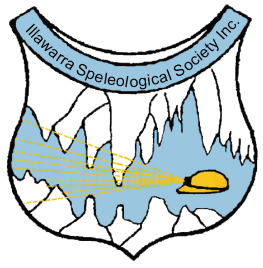 Caver Development Program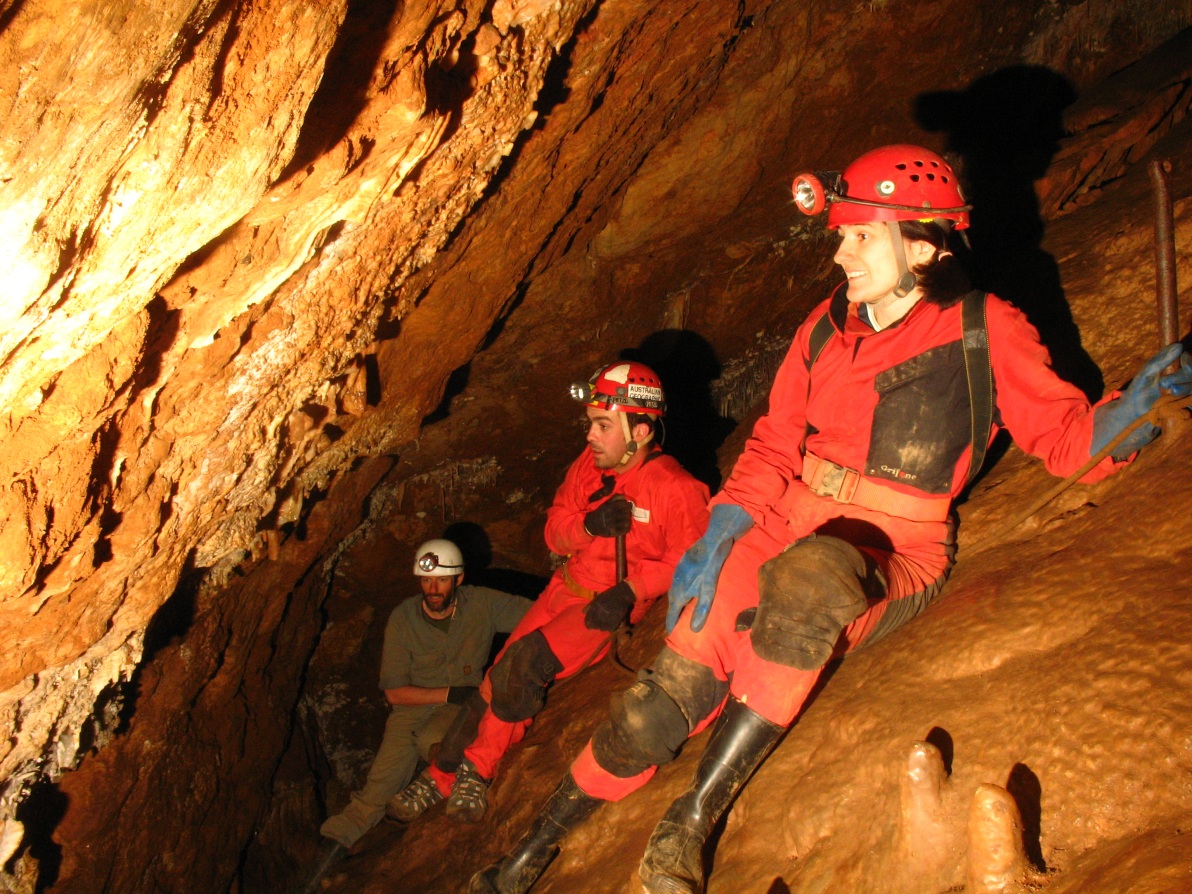 This Caver Development Program is based on the Sport, Fitness and Recreation Development Package, SIS 10, version 1, November 2011.NOTE:Caver Development should be conducted by ISS members for ISS members as this is covered by our public liability insurance policy.If members of other organisations participate they should realise that the caving organisation is not an RTO and cannot train, assess or issue certification to the national competencies. Ideally they should join ISS for the duration of the development (Development) both theoretical and practical fields.ISS does have a currently qualified national trainer and assessor and a member who has lapsed qualifications as a trainer and assessor.The nominal hours will depend on the ability of the individual to complete the Development.Note:The Scout association levels are different from the Certificate 2, 3 and 4 from the national competencies and the Scout documentation is an attachment to this syllabus. 
The Scout Association RPL documentation is also taken into account for their members. The ISS excel spread sheet indicates competencies achieved. Trainees should have the trainer sign off and date each section when completed.ContentsUndertake risk analysis of activities	3Demonstrate caving skills	10Apply laddering skills	19Rig a ladder pitch	24Rig a complex pitch using caving specific techniques	28Rig ladders in complex situations	32Guide horizontal caving trips	37Apply vertical caving skills	45Rig ropes and establish belays in caves	51Apply single pitch abseiling skills in caves	58Apply caving specific single rope techniques- ascending	68Perform vertical rescues	74Perform cave rescues	82Guide vertical single pitch caving trips	89Instruct vertical single pitch caving skills	98Navigate in untrogged caves	109Scout Association ROCK ACTIVITIES LEVELS	115ReferencesAl Warild VerticalModule commenced: ……………………………………………………….   Module completed: ……………………………………………… Initials: ……………….Suggested changes to module Program or activities: Module commenced: ……………………………………………………….   Module completed: ……………………………………………… Initials: ……………….Suggested changes to module Program or activities: Module commenced: ……………………………………………………….   Module completed: ……………………………………………… Initials: ……………….Suggested changes to module Program or activities: Module commenced: ……………………………………………………….   Module completed: ……………………………………………… Initials: ……………….Suggested changes to module Program or activities: Module commenced: ……………………………………………………….   Module completed: ……………………………………………… Initials: ……………….Suggested changes to module Program or activities: ……………………………………… Module commenced: ……………………………………………………….   Module completed: ……………………………………………… Initials: ……………….Suggested changes to module Program or activities: Module commenced: ……………………………………………………….   Module completed: ……………………………………………… Initials: ……………….Suggested changes to module Program or activities: Module commenced: ……………………………………………………….   Module completed: ……………………………………………… Initials: ……………….Suggested changes to module Program or activities: Module commenced: ……………………………………………………….   Module completed: ……………………………………………… Initials: ……………….Suggested changes to module Program or activities: Module commenced: ……………………………………………………….   Module completed: ……………………………………………… Initials: ……………….Suggested changes to module Program or activities: Module commenced: ……………………………………………………….   Module completed: ……………………………………………… Initials: ……………….Suggested changes to module Program or activities: Module commenced: ……………………………………………………….   Module completed: ……………………………………………… Initials: ……………….Suggested changes to module Program or activities: Module commenced: ……………………………………………………….   Module completed: ……………………………………………… Initials: ……………….Suggested changes to module Program or activities: Module commenced: ……………………………………………………….   Module completed: ……………………………………………… Initials: ……………….Suggested changes to module Program or activities: Module commenced: ……………………………………………………….   Module completed: ……………………………………………… Initials: ……………….Suggested changes to module Program or activities: Module commenced: ……………………………………………………….   Module completed: ……………………………………………… Initials: ……………….Suggested changes to module Program or activities: Scout Association ROCK ACTIVITIES LEVELS1	Conduct of Activities 1.1 These  Rules  should  be  read  in  conjunction  with  the  Scouts  NSW Adventurous Activity Policy. 1.2 The term ‘rock activities’ includes all activities conducted on natural or artificial rock environments. This may include abseiling, bouldering, canyoning, caving and climbing. Rock activities may also include multi-­‐ pitch, overnight trips, wet canyons or artificial surfaces. The use of belay systems and safety equipment (including safety mats for bouldering) is a fundamental requirement of all rock activities.  1.3 Commercial climbing gyms are exempt from these rules. The Commercial Activities Policy applies. 1.4 Scout  rock  activities  should  be  conducted  with  due  regard  to  all  relevant land management, minimal impact and environmental requirements. 1.5 Under no circumstances are stunt methods to be conducted. These high-­‐ risk methods have no place in an activity where safety is the first consideration.  Star  jumps  and  abseil  races  are  examples  of  stunt activities. The SAC, as necessary, may define stunt methods from time to time. 1.6 All canyon trips, including horizontal canyons, should be assessed after periods of prolonged rain and/or where the potential for flash flooding is possible. 1.7 The  minimum  standard  for  any Level 2 or 3  rock  qualification  is  Abseiler. All subsequent qualifications must be in addition to this. 1.8 Non commercial climbing walls where usage is restricted to participants qualified to Level 1 Abseiling must be directly supervised by a minimum of 2 x Level 2 Abseilers or 1 x Level 3. Where novices are using the walls they must be directly supervised by a minimum of 1 x Level 3. 1.9 Unless  specifically  endorsed  by  the  RC  Activities,  all  rock  activities  are restricted to single day, single pitch activities.  2	Equipment 2.1 It is recognised that most rock activity participants have considerable personal equipment, usually obtained over many years of experience. While it remains the personal responsibility for participants to ensure that their equipment is in good order, the activity leader should ensure that the equipment is suitable for the particular activity.  2.2 All  equipment  is  to  be  used  in  accordance  with  the  manufacturers recommendations  and  must  meet  recognised  standards  where  such standards exist. 2.3 All Scout owned equipment must be stored and maintained in accordance with manufacturers requirements. Logbooks must be used to accurately record the use, cleaning and storage of this equipment. It is strongly recommended that personal equipment is also recorded appropriately.2.4 The following standard equipment is mandatory for all rock activities:2.4.1    Helmets that adhere to UIAA, CE or equivalent for climbing and abseiling activities must be worn during all rock activities (including mobile climbing walls).2.4.2  Harnesses specifically manufactured for rock climbing and abseiling activities and which adhere to UIAA, CE or equivalent must be used.2.4.3    It is recognised that the wearing of a harness when bouldering is not always practical and therefore not mandatory.2.4.4   Ropes and all protective equipment (karabiners, slings and chocks) must be manufactured specifically for rock climbing/abseiling and used according to the manufacturers specifications and accepted practice (for example static ropes).2.4.5	An additional rope, equivalent to the longest pitch should beaccessible for rescue, should it be required.2.4.6    A rescue pack of pulleys, ascenders, and a belay device should be easily accessible for rescue, should it be required.2.4.7    Emergency  communication  equipment  (e.g.  mobile  phone, radio, PLB etc).2.4.8    A first aid kit appropriate for the activity must be on site and readily available at all times.2.5 Personal  equipment (including  PPE)  is  appropriate for  the  anticipated conditions.2.6 Participants are to be informed of the type and quality of equipment they are expected to bring. Specific mention should be made of anticipated weather conditions and seasonal factors.2.7 Sufficient  food  and  refreshments  suitable  for  the  activity  should  be carried. Overnight activities should include at least one day’s emergency rations.2.8 A  Personal  Locator  Beacon  (PLB)  or  Emergency  Positioning  Locator Beacon  (EPIRB)  must  be  available  on  all  activities  involving  natural surfaces unless specific locality exemptions are made by the RC Activities. The Regional Office must maintain a record of locality exemptions.3	Participant Ratios3.1 The following ratios must be followed when participating in rock activities (N.B. the trip leader is responsible for ensuring that maximum numbers do not exceed locality specific requirements):3.2 For rock activities that do not include novices -­‐   Minimum of 2 per activity to hold level 2 in a group of five participants, with one level 2 qualified person for every 5 additional participants.3.3 For all rock activities involving novices -­‐   Minimum 1 x Level 3 per activity in addition to the ratios stated in 3.2.3.4 The minimum number of participants, for all natural surface rock related activities (including the trip leader), is five.4	Qualifications4.1 The   following   qualifications   are   available   to   Scouting   members (except Joey Scouts and Cub Scouts): 5	ENDORSMENTS5.1 Appropriate endorsements must be obtained prior to engaging in any type of rock activity other than that described in Part 1 – Conduct of Activities.5.2 Endorsements are restricted to Level 2 and Level 3 qualifications only.5.3 The RC Activities is responsible for the appointment of endorsements, based on the recommendation of appropriately qualified Level 3’s.5.4 Novices and Level 1 participants can participate in endorsed activities if the activity is under the direct supervision of an appropriately qualified Level 3.5.5 The  RC  Activities  may  in  certain  circumstances  give  approval  for  an endorsed activity involving Level 1 participants to be under the control of a Level 2. In such cases, any conditions or limitations on the approval shall be stated in writing.5.6 All novices MUST be under the direct supervision of an appropriately qualified Level 3.5.7 The following endorsements are currently available to Scouting members:	Multi-­‐pitch Abseil	Multi-­‐pitch Caving	Multi-­‐pitch Canyoning	Multi-­‐pitch Climbing	Overnight  rock  activities  (not  including  standing camps)ROCK ACTIVITY SKILL REQUIREMENTSLevel 1 AbseilingThe participant must be able to personally complete the following:Level 2 AbseilingThe participant must be able to personally demonstrate all the requirements for Level 1 plus the following:Level 1 CavingA Level 1 Caver is restricted to horizontal or non-­‐technical caves that do not require the use of ladders or abseiling until they obtain Level 1 Abseil at which time they may participate in vertical caving under the leadership of appropriately skilled Level 2 or Level 3 cavers.The participant must be able to personally complete the following:Level 2 Caving (Horizontal)The participant must be able to personally demonstrate all the requirements for Level 1Caver, plus the following:Level 2 Caving (Vertical)The participant must be able to personally demonstrate all the requirements for Level 1Caver, Level 2 Abseil, plus the following:Participant: 	Level 3 Assessor:Level 1 CanyoningA Level 1 Canyoner is restricted to horizontal or non-­‐technical canyons that do not require the use of ladders or abseiling until they obtain Level 1 Abseil at which time they may participate in vertical canyons under the leadership of appropriately skilled Level 2 or Level 3 canyoner.The participant must be able to personally complete the following:Level 2 Canyoning (Horizontal)The participant must be able to personally demonstrate all the requirements for Level 1Canyoner, plus the following:Level 2 Canyoner (Vertical)The participant must be able to personally demonstrate all the requirements for Level 1Canyoner, Level 2 Abseil, plus the following:Level 1 ClimbingThe participant must be able to personally complete the following:Level 2 ClimbingThe participant must be able to personally demonstrate all the requirements for Level 1Climbing, Level 2 Abseiler, plus the following:Level 3 (Skill specific)The minimum skill requirement for appointment to Level 3 is Level 2 Abseiler. The participant must be at least 18 years of age and be able to personally demonstrate all the requirements for the relevant Level 2 plus the following:Scouts Australia NSW Branch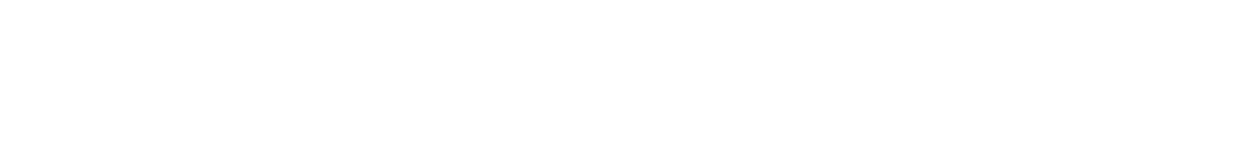 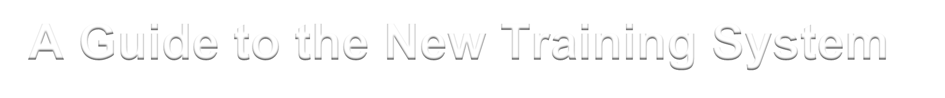 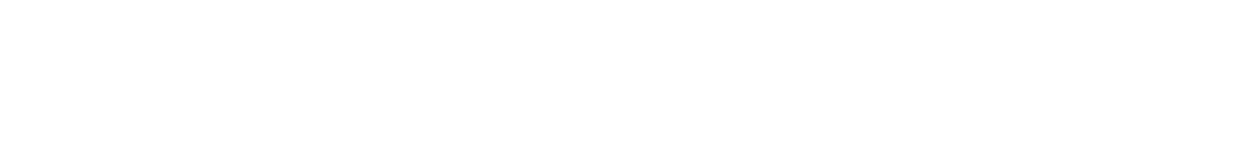 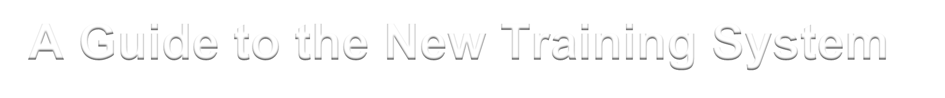 SIS-10 Activity QualificationsA Guide to the New Development SystemScouts Australia is introducing a single pathway for Adventurous Activity qualifications. This move has been driven by  many external changes including the new Federal WHS (Work Health &  Safety) legislation, changes to Federal Development regulators, and a decision to facilitate a national system of qualifications across all Branches of Scouts Australia.Previously, our internal “Scouting” qualifications were only recognised within the local Branch of the Scout Association. Now we are adopting the industry recognised accredited (VET) Development program for outdoor recreation allowing members to gain useful qualifications and ensuring that Scouts Australia continues to exceed community expectations in the safety and quality of our adventurous activity Development.All Development courses will be delivered from the SIS-10 Development package. Courses will be run by NSW Branch and will cover all accredited skill sets. Courses will be administered like all other residential Development courses by applying on an L1 From. Workbooks will be issued for completion and full participation will be required. Opportunities for recognition of prior learning (RPL) will also be organised to allow existing members with current Scouting qualifications to transfer to this new system.Leaders who hold existing qualifications external to Scouting will be able to have those qualifications recognised wherever they match the units and modules delivered by Scouts Australia. Further details about this process will be released throughout the year.It is important to recognise that the new qualifications are very different to previous Scouting levels.Levels One, Two, ThreeThese are entry level qualifications. In many cases, these will be sufficient for an adult leader to take their youth members on basic activities (e.g. Level One Bushwalking or Level Two Canoeing).GuideGuide level qualifications would normally be held by dedicated Activity Leaders responsible for organising larger events within the Region or supervising section activities. (For example, Bushwalking Guides will be needed to examine and supervise walks conducted within the Scout and Venturer Scout award schemes.) Guide level qualifications require completion of the “Adventurous Activity Leader Basic Sectional Techniques” Residential Course.InstructorInstructor  level  qualifications  allow  appointed  adult  members  to  teach  and  examine  skills required for the activity. Instructor level qualifications require completion of the “Development of Trainer” Weekend Residential Courses.NSW Branch understands that there will be considerable challenges during the implementation of this new Development program and we appreciate your patience as the new courses are prepared. The following pages show an outline of the entitlements of each qualification as well as a rough comparison with previous Scouting skills. (Remember that due to accreditation requirements, a “lower” level in the SIS-10 Development program will often equate to your existing Scouting qualifications.)For additional information, please contact your Region Commissioner (Activities) or Region Commissioner(Adult Development & Development).erSingle-Pitch AbseilingLevel One Level Two GuideInstructor•	Allows a member to participate in an abseiling activityMinimum 15 years of age•	Allows a member to lead an abseiling activity with qualified participantsMinimum 15 years of age•	Allows an adult member to lead an abseiling activity with novices•	Allows an adult member to teach and examine abseiling skillsMulti-Pitch AbseilingLevel ThreeMulti-PitchGuideMulti-PitchInstructor•	Allows a member to participate in a multi-pitch abseiling activityMinimum 15 years of age•	Allows an adult member to lead a multi-pitch abseiling activity with novices•	Allows an adult member to teach and examine abseiling skills for multi-pitch abseilingBasic Development (Certificate III in Outdoor Recreation)e-LearningSectionalTechniquesDevelopment ofTrainer 1AActivityCompetency•	Basic Core Modules•	Elective – Educational Method of Scouting•	Residential Weekend•	REQUIRED FOR GUIDE LEVEL QUALIFICATIONS•	Residential Weekend•	REQUIRED FOR INSTRUCTOR LEVEL QUALIFICATIONS•	Qualify to GUIDE level in at least 2 skill areasAdvanced Development (Certificate IV in Outdoor Recreation)e-LearningSectionalTechniquesDevelopment ofTrainer 1BWood BadgeProjectActivityCompetency•	Basic Core Modules•	Electives – choose any 2•	Residential Weekend•	Residential Weekend•	REQUIRED FOR INSTRUCTOR LEVEL QUALIFICATIONS•	Complete a project relevant to chosen skill area of approximately 10 hours•	Qualify to INSTRUCTOR level in at least 2 skill areasBushwalkingOriginal Qualifications	2011 Qualifications	SIS10 QualificationsLevel 1Preliminary	Level OneLeader	Level 2	Level TwoLevel ThreeInstructor	Level 3	GuideInstructorCanoeing/KayakingOriginal Qualifications	2011 Qualifications	SIS10 QualificationsLevel 1Level 2	Level 1	Level OneLevel 3	Level 2	Level TwoInstructor	Level 3	GuideInstructorAbseilingOriginal Qualifications	2011 Qualifications	SIS10 QualificationsAbseiler	Level 1	Level OneLeader	Level 2	Level TwoInstructor	Level 3	GuideInstructorLevel ThreeM-P GuideM-P InstructorNB. EXISTING QUALIFICATIONS DO NOT AUTOMATICALLY TRANSFER TO SIS10 QUALIFICATIONS!Scouts Australia NSW Branch March 2012 www.nsw.scouts.com.auDevelopment PackageSIS10 Sport, Fitness and RecreationSIS10 Sport, Fitness and RecreationSIS10 Sport, Fitness and RecreationSIS10 Sport, Fitness and RecreationUnit code: SISXRSK301AUnit code: SISXRSK301AUnit TileUndertake risk analysis of activitiesNominal hours: 20Unit descriptorThis unit describes the performance outcomes, skills and knowledge required to undertake a risk-management process in relation to an activity and in accordance with an organisation's risk-management policies and procedures. In this context, the risk-analysis process is conducted using structured analysis methodology according to the current Australian and New Zealand standard.Competency fieldRisk Management and Security across sectorsApplication of the unitThis unit applies to those who work in a range of roles and settings in the sport, recreation or fitness industry. This may include those working in after-school or holiday-care programs in a range of locations, in coaching activities or those undertaking a role in outdoor recreation activities, such as camps and other guided activities as well as indoor recreation and fitness activities.Employability skillsThis unit contains employability skills.Prerequisite Nil Evidence Guide: The evidence guide provides advice on assessment and must be read in conjunction with the performance criteria, required skills and knowledge, range statement and the Assessment Guidelines for the Development Package.Evidence Guide: The evidence guide provides advice on assessment and must be read in conjunction with the performance criteria, required skills and knowledge, range statement and the Assessment Guidelines for the Development Package.Evidence Guide: The evidence guide provides advice on assessment and must be read in conjunction with the performance criteria, required skills and knowledge, range statement and the Assessment Guidelines for the Development Package.Evidence Guide: The evidence guide provides advice on assessment and must be read in conjunction with the performance criteria, required skills and knowledge, range statement and the Assessment Guidelines for the Development Package.Critical aspects for assessment and evidence required to demonstrate competency in this unitContext of and specific resources for assessmentMethod of assessmentGather information for assessmentEvidence of the following is essential:works effectively and professionally within organisational risk-management systems and objectives and complies with legislative requirements to undertake risk assessments that are appropriate for specific activities and locationsworks within parameters of own job role and responsibilities to assess, select and where appropriate resource viable risk-treatment options; and develops and implements a risk-treatment plan within required timeframes and activity documents and monitors the risk-management plan and contributes to the review of processes and outcomesaccesses and clarifies information to inform application of risk-analysis procedures.Due to issues such as differences in risk associated with different client groups, different equipment, different locations and different environmental conditions, this unit of competency must be assessed through the analysis of risk associated with more than one activity (or one activity with different client groups and or in different locations) in order to ensure consistency of performance over the range statement and contexts applicable to risk analysis of activities.Assessment must ensure development and implementation of a risk-treatment plan for specific activities relevant to the candidate's current or intended work environment to demonstrate competency and consistency of performance.Assessment must also ensure access to:an environment or facility appropriate to the specific activitysupport staff, locations and resources to implement risk-control measuresorganisational policies and procedures related to risk analysis of activitiesorganisational reporting requirements.A range of assessment methods should be used to assess practical skills and knowledge. The following examples are appropriate for this unit:observation of applying organisational risk-analysis procedures to activities and locationsoral and or written questioning to assess the knowledge of risk-analysis techniques and evacuation skills in relation to risk-assessment methodologiesthird-party reports from a supervisor detailing work performance over multiple applicationsportfolio of records and reports documenting risk-treatment plans and outcomes.Holistic assessment with other units relevant to the industry sector, workplace and job role is recommended, for example:Required Skills and KnowledgeThis section describes the skills and knowledge required for this unit.Required Skills and KnowledgeThis section describes the skills and knowledge required for this unit.Required skillsRequired knowledgeproblem-solving skills to:identify and assess hazards, level of risk and treatment options develop appropriate strategies to manage risks for an activity, within the parameters of the organisational risk-management planplanning and organising skills to:develop, implement and monitor a systematic risk-management plan for an activity make changes in response to risk-management planliteracy and numeracy skills to:access and analyse required risk-assessment information document a risk-management plan for a specific activitycommunication skills to:contribute to risk-management review consult with relevant personnel to implement review recommendationorganisational risk-management procedures to enable risks associated with activities to be assessed and addressed so that activities can be undertaken safelylegislation and organisational policies and procedures to enable risk identification and assessment for relevant activities and identification of the legal responsibilities associated with risk management hierarchy of controls to enable the most appropriate and viable risk-treatment options to be applied to activitieshazards associated with specific activities and locations to enable effective risk-treatment options to be identified for the activity and locationrisk-assessment principles and methodologycommon risk-management terminology, such as risk, risk management, hazard, risk analysis and risk-management planequipment design limits and effects of operating outside design limits risk-evaluation criteria to enable level of risk to be assessed accurately.ElementPerformance CriteriaKnowledge/Range StatementActivities/Resources1.Establish the context of the risk analysis.1.1.Access the organisation's equipment maintenance procedures and history for the activity and location as required.Equipment maintenance procedures and history may include: frequency of equipment maintenanceschedule of maintenanceincident reportsfailure reports.1.Establish the context of the risk analysis.1.2.Obtain applicable technical documentation.internet1.Establish the context of the risk analysis.1.3.Access and clarify risk-evaluation criteria, as determined by the organisation's risk-management policy and plan.Risk-evaluation criteria may include:legislationregulationsAustralian standardsorganisational policies, aims and objectivesoperating procedures and guidelines.2.Identify risks associated with an activity.2.1.Identify and document potential sources of risk for the specific activity and location according to relevant legislation and organisational policies and procedures.Potential sources of risk may include: physicalchemicalenvironmentalpsychologicalfinancial, commercial and legal behavioural.Relevant legislation may include occupational health and safetyequal opportunityprivacyduty of careindustrial relationslicensing.Organisational policies and procedures may includeoccupational health and safetyequipment use and maintenancereporting and record keepingcommunication protocols. on2.2.Consider and document areas of impact on the organisation.2.3.Consider and document possible causes of risk and hazards according to organisational policies and procedures.3.Conduct risk analysis of an activity.3.1.Determine existing organisational controls for each risk according to occupational health and safety legislation.Occupational health and safety legislation includes:hazards and risks emergency responseconsultation and participation3.Conduct risk analysis of an activity.3.2.Assess the likelihood of any given risk turning into an accident, injury or loss.3.Conduct risk analysis of an activity.3.3.Assess the consequences of particular incidents in order to determine the degree of emphasis to be placed on the risk3.Conduct risk analysis of an activity.3.4.Analyse the likelihood and consequences of particular risks and classification of risk according to organisational procedures.Classification of risk may include: diseases economic perilsenvironmentalfinancialhuman perilsnatural perilsoccupational health and safetyproduct liabilityprofessional liabilityproperty damagepublic liabilitysecuritytechnology4.Undertake risk assessment of an activity.4.1.Compare the level of risk established during the analysis process with previously established risk-evaluation criteria according to organisational procedures.4.2.Rank or prioritise risks for further action, taking account of the wider context of the risk.4.3.Consider the objectives of the organisation and the extent of opportunity which could result from taking the risk.4.4.Accept risks that fall into the low or acceptable categories without further treatment, and monitor and periodically review to ensure they remain acceptable.5.Treat risks associated with an activity.5.1.Identify specific risk-treatment options applicable to risks that fall outside the low or acceptable categories.Risk-treatment options may include: avoid the risk reduce the risk transfer the risk finance the risk retain the risk.5.1.Identify specific risk-treatment options applicable to risks that fall outside the low or acceptable categories.Risk-treatment options may include: avoid the risk reduce the risk transfer the risk finance the risk retain the risk.5.1.Identify specific risk-treatment options applicable to risks that fall outside the low or acceptable categories.Risk-treatment options may include: avoid the risk reduce the risk transfer the risk finance the risk retain the risk.5.2.Evaluate risk-treatment options according to the organisation's risk-management plan.Evaluate may include: extent of risk reductionextent of benefits or opportunities createdtaking into account the risk-evaluation criteriaRisk-management plan may include: objectivesequipment and resourcescontingencies5.3.Document the activity-specific risk-treatment plan.Risk-treatment plan may includeimplementation detailsresponsibilitiesschedulesexpected outcomebudgetingperformance measuresreview process.5.4.Implement the risk-treatment plan prior to and during the activity, according to organisational policies and procedures.6.Monitor and review the risk management of an activity.6.1.Document risk analysis, evaluation and treatment options according to organisational procedures.6.2.Monitor risks and the effectiveness of the risk-treatment plan, strategies and management system.6.3.Repeat the risk analysis of the activity regularly to ensure the risk-treatment plan remains relevant.6.4.Make changes to the conduct of an activity, where required, in accordance with review recommendations.6.5.Implement recommendations of the organisation's risk audit in future risk analysis of the activity.Development PackageSIS10 Sport, Fitness and RecreationSIS10 Sport, Fitness and RecreationSIS10 Sport, Fitness and RecreationSIS10 Sport, Fitness and RecreationUnit code: SISOCVE201AUnit code: SISOCVE201AUnit TileDemonstrate caving skillsNominal hours: 20Unit descriptorThis unit describes the performance outcomes, skills and knowledge required to participate in supervised, minimal impact caving activities. This unit focuses on the demonstration of simple caving skills, such as navigation and laddering, in caves with frequently travelled tracks and marked routesCompetency fieldCavingApplication of the unitThis unit applies to those working as assistant outdoor adventure leaders, assistant caving guides, or support staff under supervision in caves with frequently travelled routes, tracks, markers and obvious natural surroundings.This unit also applies to outdoor recreation leaders working for outdoor education or adventure providers; volunteer groups; not-for-profit organisations or government agenciesEmployability skillsThis unit contains employability skills.Prerequisite Nil Evidence Guide: The evidence guide provides advice on assessment and must be read in conjunction with the performance criteria, required skills and knowledge, range statement and the Assessment Guidelines for the Development Package.Evidence Guide: The evidence guide provides advice on assessment and must be read in conjunction with the performance criteria, required skills and knowledge, range statement and the Assessment Guidelines for the Development Package.Evidence Guide: The evidence guide provides advice on assessment and must be read in conjunction with the performance criteria, required skills and knowledge, range statement and the Assessment Guidelines for the Development Package.Evidence Guide: The evidence guide provides advice on assessment and must be read in conjunction with the performance criteria, required skills and knowledge, range statement and the Assessment Guidelines for the Development Package.Critical aspects for assessment and evidence required to demonstrate competency in this unitContext of and specific resources for assessmentMethod of assessmentGather information for assessmentEvidence of the following is essential:applies relevant process to plan equipment and supply requirements appropriate for the conditions and duration of the caving activitynavigates a route using a map and ensures movements are of minimal impact seeks advice and feedback from leader and evaluates and reflects on own caving performance to identify strengths, weaknesses and improvements.Assessment must ensure participation in multiple caving activities that are of sufficient breadth and duration to demonstrate competency and consistency of performance.  Assessment must also ensure access to:resources and information, such as maps and weather sources, to plan and prepare for the activitya suitable cave, with frequently travelled routes, tracks, markers and obvious natural surroundings  a qualified leader or supervisorcaving, navigation and safety equipment. A range of assessment methods should be used to assess practical skills and knowledge. The following examples are appropriate for this unit: oral or written questioning to assess knowledge of strategies used to plan a minimal impact caving routeobservation of safe participation and demonstration of simple caving skills, such as ascending and descending a ladder third-party reports from a supervisor detailing performance.Holistic assessment with other units relevant to the industry sector, workplace and job role is recommended, for example:SISOOPS201A Minimise environmental impact.Required Skills and KnowledgeThis section describes the skills and knowledge required for this unit.Required Skills and KnowledgeThis section describes the skills and knowledge required for this unit.Required skillsRequired knowledgeliteracy and numeracy skills to:read and interpret mapsanalyse weather information calculate grid and magnetic bearingsplanning and organising skills to source and allocate resources and equipment communication skills to:interact with group leader and other participants problem-solving skills to:identify and negotiate cave hazards, features follow a route and locate position in a cave using a map and compasspolicies and procedures to enable safe conduct of all caving activitiescare and maintenance of caving equipment to ensure prolonged life span and safety requirements food and water requirementsdifferent types of caves, and associated features, hazards, risks, and how to apply minimal impact techniques safety procedures, such as common communication methods and calls used between  participantsnavigation techniques to determine location, direction and potential hazards under supervisionbasic weather information to ascertain possible conditions and their affect on the activityemergency procedures and understanding of potential hazards relevant to the location to ensure risk minimisation to self and others.ElementPerformance CriteriaKnowledge/Range StatementActivities/Resources1.Plan for a caving activity1.1.Identify food and water requirements according to contextual issues including suitability of food for the cave environment.Food and water requirements may include: menu planning and preparationrange of foodscooking methodssuitability of food for the cave environment.1.Plan for a caving activity1.2.Access relevant sources to interpret weather information.Weather information may includesatellite imagesdaily and weekly forecastsmaximum and minimum temperaturesweather warningsBOM siteInterpret weather can be learning for several hoursinternet1.Plan for a caving activity1.3.Identify an activity location and outline possible cave features, hazards and risks according to relevant legislation and organisational policies and procedures.Contextual issues may include: type of cave or sitelength of cave or sitesoundness of rockvolume of waterease of access weather conditions at top and bottom Relevant sources may includebureau of meteorologymedianational parks and wildlife centrespolice.Relevant legislation may includeoccupational health and safetypermits or permission for accessenvironmental regulations.Hazards may include:rock pilesfauna and florasharp edges waterunstable floor or roofdarknesselevated carbon dioxide levelsvertical pitchRisks may include:hypothermiafloodingexhaustiondehydrationphobiaslost party memberstings or bitesOrganisational policies and procedures may include: occupational health and safetyuse and maintenance of equipmentcommunication protocolsemergency proceduresASF minimal impact caving codes and code of ethicsAustralian Speleological Federation Safety Guidelines.1.Plan for a caving activity1.4.Establish and confirm an appropriate communication system to use in cave.1.Plan for a caving activity1.5.Obtain suitable map or maps and plan a route according to map information.Map or maps may include:detailed cave maps developed long sectionscave maps with only wall details and labels guide books and diagrams.Map information may include:grid lines and numbersmagnetic declination scalemap legendsignificant cave featurestopographic featuresmarkersdistance estimationsgrid bearings slope water depthspeleothemscross sections.1.Plan for a caving activity1.6.Identify emergency or contingency escape routes2.	Select equipment2.1.Select equipment and check working order according to organisational policies and procedures.Equipment may include:caving equipmentnavigation equipmentsafety and first aid equipment.2.2.Adjust and fit equipment to ensure comfort and safety.2.3.Select personal clothing and footwear according to design and construction features appropriate to the location.3.Navigate in a cave.3.1.Follow a route in a cave, with and without a compass, demonstrating use of underground navigation aids.Navigation aids may include :survey markerstrack markerslinessignsarrowscompassmapsair flowwater directionman-made infrastructuresignificant cave featuresspeloethems.3.Navigate in a cave.3.2.Apply techniques for estimating the distance travelled.Techniques for estimating the distance may include: timeobservation of surroundingspacing.3.Navigate in a cave.3.3.Identify features in the cave using map and compass.Features may include:squeezesrock pilessumpsduckunders streamswater poolsmudcrevasseloose floorsfalse floorsvertical pitchesspeleothemsfossil and bone remainsflowstone rimpoolsDripholesoolite depositspalaeokarstsoil crustsconesExamine ASF symbols and match symbol to word3.Navigate in a cave.3.4.Select an efficient route suitable to the group and conditions.4.Move with minimal impact through a cave4.1.Move efficiently through cave and negotiate hazards and features according to organisational policies and procedures and relevant legislation.Hazards may include:rock pilesfauna and florasharp edges waterunstable floor or roofdarknesselevated carbon dioxide levelsvertical pitch4.2.Apply techniques and procedures to minimise cave impact according to organisational policies and procedures and relevant legislation.Techniques and procedures to minimise cave impact may include:caving slowlyavoiding sensitive areaskeeping to marked tracksnot touching anything except as required for safety purposesavoiding disturbance to cave fauna, including bats, birds, nests, reptiles and arthropodsleaving bones where found or moving them carefully to side of trackcarrying containers for removal of waste material, including all toileting wasteavoiding unnecessarily eating in a caveavoiding strong smelling or messy foodeating over a container4.3.Identify appropriate techniques for newly discovered caves.Techniques inside caves may include:bridgingsqueezingcrawlingrock scramblingswimmingclimbingchimneyingwading.following single trackmake a trackidentify and mark formation not to be crossedDemonstrate and practice4.4.Identify types of damage and foreign material which should be isolated from the cave environment.carrying containers for removal of waste material, including all toileting wasteavoiding unnecessarily eating in a caveavoiding strong smelling or messy foodeating over a container5.Navigate cave hazards and obstacles.5.1.Negotiate cave hazards and obstacles according to caving techniques that minimise environmental damage.Obstacles may include:narrow passageswaterspeloethemsvertical squeeze.5.1.Negotiate cave hazards and obstacles according to caving techniques that minimise environmental damage.Obstacles may include:narrow passageswaterspeloethemsvertical squeeze.5.1.Negotiate cave hazards and obstacles according to caving techniques that minimise environmental damage.Obstacles may include:narrow passageswaterspeloethemsvertical squeeze.6.Evaluate caving activity6.1.Evaluate relevant aspects of the activity.Relevant aspects of the activity may include:planning process factors affecting selection of equipmentnavigation and laddering skills.6.2.Identify improvements for future caving experiences.Development PackageSIS10 Sport, Fitness and RecreationSIS10 Sport, Fitness and RecreationSIS10 Sport, Fitness and RecreationSIS10 Sport, Fitness and RecreationUnit code SISOCVE304AUnit code SISOCVE304AUnit titleApply laddering skillsNominal hours 10Unit descriptorThis unit describes the performance outcomes, skills and knowledge required to apply specific laddering skills for use in caving situations. Other related competencies, such as navigation, are defined in other units.Competency fieldcavingApplication of the unitThis unit applies to those working as caving guides or instructors either autonomously or as part of a team, in familiar and unfamiliar situations within a range of natural cave locations with simple obstacles and vertical single pitches that may require the use of a ladder. This unit also applies to outdoor recreation leaders working for outdoor education or adventure providers, volunteer groups, not-for-profit organisations or government agencies.Employability skillsThis unit contains employability skills.Prerequisitenil Evidence Guide: The evidence guide provides advice on assessment and must be read in conjunction with the performance criteria, required skills and knowledge, range statement and the Assessment Guidelines for the Development Package.Evidence Guide: The evidence guide provides advice on assessment and must be read in conjunction with the performance criteria, required skills and knowledge, range statement and the Assessment Guidelines for the Development Package.Evidence Guide: The evidence guide provides advice on assessment and must be read in conjunction with the performance criteria, required skills and knowledge, range statement and the Assessment Guidelines for the Development Package.Evidence Guide: The evidence guide provides advice on assessment and must be read in conjunction with the performance criteria, required skills and knowledge, range statement and the Assessment Guidelines for the Development Package.Critical aspects for assessment and evidence required to demonstrate competency in this unitContext of and specific resources for assessmentMethod of assessmentGather information for assessmentEvidence of the following is essential:selects and fits personal equipment and carries out safety checks to ensure effective working orderuses a range of equipment and knots to negotiate ladder pitches with a variety of obstacles and hazardscommunicates with other participants to monitor safety and progress throughout the laddering activityAssessment must ensure application of multiple laddering techniques for descending and ascending a ladder pitch in caving environments that reflect local conditions to demonstrate competency and consistency of performance. Assessment must also ensure access to:laddering and belaying equipment a suitable caving environment with the potential for rigging ladders and belaysA range of assessment methods should be used to assess practical skills and knowledge. The following examples are appropriate for this unit: observation of descending and ascending a ladder in a single pitch caving context oral or written questioning to assess knowledge of legislation and organisational policies to ensure minimal environmental impact and appropriate use of equipmentobservation of negotiating hazards and obstacles observation of using suitable communication system during laddering and or belayingthird-party reports from a supervisor detailing performance.Holistic assessment with other units relevant to the industry sector, workplace and job role is recommended, for example:SROCVE303A Rig a ladder pitch.Required Skills and KnowledgeThis section describes the skills and knowledge required for this unit.Required Skills and KnowledgeThis section describes the skills and knowledge required for this unit.Required skillsRequired knowledgeproblem-solving skills to:identify and safely negotiate cave features, obstacles and hazards while ladderingsafely descend and ascend single pitch vertical dropsminimise damage to the environment during ladderingplanning and organising skills to source and allocate equipment to enable safe laddering communication skills to use established communication system while laddering to ensure safe descent and ascentfirst aid and emergency response skills appropriate to the location to enable initial response to emergencies and personal health carelegislation and organisational policies and procedures to enable the safe conduct and minimal impact of all laddering activitiesequipment characteristics and technology used for single pitch laddering in caves, and factors affecting appropriate care, selection, use and maintenance of equipmentdifferent types of caves and associated features, obstacles, hazards, risks, and how to apply minimal impact techniques safety procedures, such as communication and belay systems used by participantsladdering techniques and procedures, such as descending and ascending a ladder and resting on a ladder pitchemergency procedures and potential hazards relevant to the location to ensure risk minimisation to self and othersElementPerformance CriteriaKnowledge/Range StatementActivities/Resources1.	Select, fit and use laddering equipment.1.1.Identify and fit personal equipment to ensure comfort and safety.Personal equipment may include helmetharness caving ladderscow tails and safety linesprussic cords caving lightsropesriggingkarabinersmaillonsmechanical ascendersbelay devicesclothing and footwear1.	Select, fit and use laddering equipment.1.2.Tie knots suitable to the belay system.Knots may include: end-of-rope knotsmid-rope knotsfriction knotsstopper knotsrope joining knotsinternet1.	Select, fit and use laddering equipment.1.3.Check all equipment to ensure satisfactory working order according to manufacturer's specifications, relevant legislation and organisational policies and procedures.Relevant legislation may include: occupational health and safetypermits or permission for accessenvironmental regulations. Organisational policies and procedures may include: ccupational health and safetyuse, maintenance and storage of equipmentcommunication protocolsminimal impact environmental and caving codesAustralian Speleological Federation Codes and Guidelinescode of ethics.2.Demonstrate laddering technique.2.1.Apply correct posture and technique for descending and ascending a ladder.2.2.Negotiate vertical laddering obstacles and avoid or remove pitch hazards using a range of laddering techniques in a controlled and safe manner.Obstacles may include: rope and ladder tangles ladder caught on rock projections broken or damaged rungs vertical squeezes and overhangs. Hazards may include: water pools and streamwaysfalling rocks, water, debris and or gear abrasion points sharp edges loose clothing and hair strong cave breezes2.3.Apply techniques for resting on a ladder pitch.Krab locked in ladder2.4.Use communication systems to implement safety systems.See ASF safety guidelines2.5.Identify and apply strategies to reduce risk and environmental damage while laddering according to relevant legislation.Strategies may include: top and bottom belays self belays use of cows tails and other safety connectors to the safety rope or belay anchorsDevelopment PackageSIS10 Sport, Fitness and RecreationSIS10 Sport, Fitness and RecreationSIS10 Sport, Fitness and RecreationSIS10 Sport, Fitness and RecreationSIS10 Sport, Fitness and RecreationSIS10 Sport, Fitness and RecreationUnit code SISOCVE303AUnit code SISOCVE303AUnit code SISOCVE303AUnit TitleRig a ladder pitchNominal hours: 10Unit descriptorUnit descriptorUnit descriptorThis unit describes the performance outcomes, skills and knowledge required to rig a ladder pitch for use in caving activities. It includes anchor selection and setting up the belay in predictable situations. It does not cover ascending or descending a ladder. This unit describes the performance outcomes, skills and knowledge required to rig a ladder pitch for use in caving activities. It includes anchor selection and setting up the belay in predictable situations. It does not cover ascending or descending a ladder. This unit describes the performance outcomes, skills and knowledge required to rig a ladder pitch for use in caving activities. It includes anchor selection and setting up the belay in predictable situations. It does not cover ascending or descending a ladder. This unit describes the performance outcomes, skills and knowledge required to rig a ladder pitch for use in caving activities. It includes anchor selection and setting up the belay in predictable situations. It does not cover ascending or descending a ladder. This unit describes the performance outcomes, skills and knowledge required to rig a ladder pitch for use in caving activities. It includes anchor selection and setting up the belay in predictable situations. It does not cover ascending or descending a ladder. Competency fieldCompetency fieldCompetency fieldCavingCavingCavingCavingCavingApplication of the unitApplication of the unitApplication of the unitThis unit applies to those working as caving guides or instructors either autonomously or as part of a team in familiar and unfamiliar situations within a range of natural cave locations with simple obstacles and vertical single pitches that may require the use of a ladder pitch. This unit also applies to outdoor recreation leaders working for outdoor education or adventure providers; volunteer groups; not-for-profit organisations or government agenciesThis unit applies to those working as caving guides or instructors either autonomously or as part of a team in familiar and unfamiliar situations within a range of natural cave locations with simple obstacles and vertical single pitches that may require the use of a ladder pitch. This unit also applies to outdoor recreation leaders working for outdoor education or adventure providers; volunteer groups; not-for-profit organisations or government agenciesThis unit applies to those working as caving guides or instructors either autonomously or as part of a team in familiar and unfamiliar situations within a range of natural cave locations with simple obstacles and vertical single pitches that may require the use of a ladder pitch. This unit also applies to outdoor recreation leaders working for outdoor education or adventure providers; volunteer groups; not-for-profit organisations or government agenciesThis unit applies to those working as caving guides or instructors either autonomously or as part of a team in familiar and unfamiliar situations within a range of natural cave locations with simple obstacles and vertical single pitches that may require the use of a ladder pitch. This unit also applies to outdoor recreation leaders working for outdoor education or adventure providers; volunteer groups; not-for-profit organisations or government agenciesThis unit applies to those working as caving guides or instructors either autonomously or as part of a team in familiar and unfamiliar situations within a range of natural cave locations with simple obstacles and vertical single pitches that may require the use of a ladder pitch. This unit also applies to outdoor recreation leaders working for outdoor education or adventure providers; volunteer groups; not-for-profit organisations or government agenciesEmployability skillsEmployability skillsEmployability skillsThis unit contains employability skills.This unit contains employability skills.This unit contains employability skills.This unit contains employability skills.This unit contains employability skills.PrerequisitePrerequisitePrerequisiteNil Nil Nil Nil Nil Evidence Guide: The evidence guide provides advice on assessment and must be read in conjunction with the performance criteria, required skills and knowledge, range statement and the Assessment Guidelines for the Development Package.Evidence Guide: The evidence guide provides advice on assessment and must be read in conjunction with the performance criteria, required skills and knowledge, range statement and the Assessment Guidelines for the Development Package.Evidence Guide: The evidence guide provides advice on assessment and must be read in conjunction with the performance criteria, required skills and knowledge, range statement and the Assessment Guidelines for the Development Package.Evidence Guide: The evidence guide provides advice on assessment and must be read in conjunction with the performance criteria, required skills and knowledge, range statement and the Assessment Guidelines for the Development Package.Critical aspects for assessment and evidence required to demonstrate competency in this unitContext of and specific resources for assessmentMethod of assessmentGather information for assessmentEvidence of the following is essential:selects and uses anchors, knots, belay techniques and rigging equipment within a known range of predictable caving contextssets up belay systems suitable to the situation and abilities of those participatingidentifies and eliminates or minimises hazards where required.Assessment must ensure participation in rigging and de-rigging of ropes and ladders on multiple occasions in caving environments that reflect local conditions to demonstrate competency and consistency of performance.  Assessment must also ensure access to:suitable natural cave sites with the potential for rigging ladders and belays rigging equipment and natural or fixed anchors to rig ladder pitch.A range of assessment methods should be used to assess practical skills and knowledge. The following examples are appropriate for this unit: observation of rigging and de-rigging ladder pitches within a caving context oral or written questioning to assess knowledge of relevant legislation and organisational policies and procedures to ensure safe and appropriate use of rigging equipmentobservation of dealing with hazards throughout the rigging and de-rigging processthird-party reports from a supervisor detailing performance.Holistic assessment with other units relevant to the industry sector, workplace and job role is recommended, for example:SISOCVE304A Apply laddering skills.Required Skills and KnowledgeThis section describes the skills and knowledge required for this unit.Required Skills and KnowledgeThis section describes the skills and knowledge required for this unit.Required skills problem-solving skills to:select anchors and belay systems for the context and conditions of the activityidentify and eliminate hazards rig and de-rig ropes and ladders safelyself management skills to take responsibility for the rigging and de-rigging of ropes and ladders  first aid and emergency response skills appropriate to the location to enable initial response to emergencies and personal health care.Required knowledgelegislation and organisational policies and procedures to enable the safe conduct of all rigging activitiesequipment types, characteristics and technology used to rig ropes and ladders for caving activities  care and maintenance of equipment to ensure prolonged life span and safety requirements, ladders, ropes, and belay and anchor systems required to rig and de-rig ladder pitches for caving activitiescaving techniques, situations and activities requiring use of ladder pitchestypes of knots, their advantages and disadvantages, and their impact on rigging activitiessafety systems and emergency procedures relevant to the location and situation to ensure safety of self and othersElementPerformance CriteriaKnowledge/Range StatementActivities/Resources1.	Rig ropes and ladders.1.1.Select suitable anchors for the activity.Anchors may include: naturalfixed.1.	Rig ropes and ladders.1.2.Tie knots according to the equipment and situation.Knots may include: end-of-rope knotsmid-rope knotsfriction knotsstopper knotsrope-joining knots.internet1.	Rig ropes and ladders.1.3.Rig ladders and ropes for ease of use and safety, using rigging equipment and ladders according to manufacturer's specifications and organisational policies and procedures.Rigging equipment may includewire traces - all surfaces except limestone or formations bolts climbing protection caving laddersropes and rope protectorsbelay deviceskarabiners. Organisational policies and procedures may include: ccupational health and safetyuse, maintenance and storage of equipmentcommunication protocolsminimal impact environmental and caving codesAustralian Speleological Federation Codes and Guidelines1.	Rig ropes and ladders.1.4.Identify pitch hazards and minimise or eliminate, where possible.Hazards may include: water pools and streamways falling rocks, water, debris and or gear abrasion points tangled ladder rope passing through ladder loose gear, clothing and hair jewellery strong cave breezesvertical squeezes.2.Set up a belay system.2.1.Select and use a suitable belay system for the situation and participant ability.Belay system may include: top and bottom belays self belays2.2.Set up the belay to allow the belayer to safely escape from the system.3.De-rig ropes and ladders.3.1.De-rig ladders and ropes safely according to manufacturer's specifications and organisational policies and procedures.3.De-rig ropes and ladders.3.2.Pack ladders and ropes for appropriate transport away from the pitch.Development PackageSIS10 Sport, Fitness and RecreationSIS10 Sport, Fitness and RecreationSIS10 Sport, Fitness and RecreationSIS10 Sport, Fitness and RecreationUnit code SISOCVE410AUnit code SISOCVE410AUnit titleRig a complex pitch using caving specific techniquesNominal hours: 20Unit descriptorThis unit describes the performance outcomes, skills and knowledge required to independently rig a complex pitch using caving specific single rope techniques, including re-belays and re-directions. This unit applies to single pitch caves or straightforward caves with several pitches and easy navigation.Competency fieldCavingApplication of the unitThis unit applies to those working as caving adventure guides, instructors or program managers. This may include those responsible for rigging complex pitches in non-routine situations.This unit may also apply to leaders working for outdoor education or adventure providers; volunteer groups; not-for-profit organisations or government agencies.Employability skillsThis unit contains employability skills.PrerequisitesNilEvidence Guide: The evidence guide provides advice on assessment and must be read in conjunction with the performance criteria, required skills and knowledge, range statement and the Assessment Guidelines for the Development Package.Evidence Guide: The evidence guide provides advice on assessment and must be read in conjunction with the performance criteria, required skills and knowledge, range statement and the Assessment Guidelines for the Development Package.Evidence Guide: The evidence guide provides advice on assessment and must be read in conjunction with the performance criteria, required skills and knowledge, range statement and the Assessment Guidelines for the Development Package.Evidence Guide: The evidence guide provides advice on assessment and must be read in conjunction with the performance criteria, required skills and knowledge, range statement and the Assessment Guidelines for the Development Package.Critical aspects for assessment and evidence required to demonstrate competency in this unitContext of and specific resources for assessmentMethod of assessmentGather information for assessmentEvidence of the following is essential:independently selects natural, fixed and or artificial anchors and other relevant caving and safety equipment according to the situation and conducts safety checks prior to useidentifies pitch hazards, difficult rigging conditions and complex non-routine situations to rig pitches that enable safe ascent and descent.Assessment must ensure rigging of a complex pitch in caving environments that are of sufficient breadth and duration to demonstrate competency and consistency of performance.  Assessment must also ensure access to:natural cave sites suitable for the rigging of re-belays and re-directions natural, fixed and artificial anchors to rig a complex pitchrigging, safety, rescue and communication equipment.A range of assessment methods should be used to assess practical skills and knowledge. The following examples are appropriate for this unit: observation of selecting and checking equipment and anchors prior to use oral or written questioning to assess knowledge of organisational policies and procedures and legislation to enable safe conduct of all rigging activitiesobservation of safe rigging of a complex pitch using caving specific techniques, including re-belays and re-directions observation of identifying and dealing with non-routine rigging problems, pitch hazards and difficult rigging conditions third-party reports from a supervisor detailing performance.Holistic assessment with other units relevant to the industry sector, workplace and job role is recommended, for example:SISOCVE409A Rig ladders in complex situations.Required Skills and KnowledgeThis section describes the skills and knowledge required for this unit.Required Skills and KnowledgeThis section describes the skills and knowledge required for this unit.Required skillsRequired knowledgeproblem-solving skills to:select equipment and anchors required to rig a complex pitch that includes re-belays and or re-directionssolve complex non-routine rigging problemsidentify and eliminate or minimise pitch hazards to enable safe ascent and descents self management skills to:take responsibility for rigging a complex pitch within the context of a cave conduct safety checks of equipment prior to use  first aid and emergency response skills appropriate to the location to enable initial response to emergencies and personal health care.legislation and organisational policies and procedures to enable the safe conduct of all rigging activitiesnatural, fixed and or artificial anchors and equipment types, characteristics and technology used for rigging complex pitches  care and maintenance of equipment to ensure prolonged life span and safety requirements, as advised by the manufacturer's specifications for equipment use difficult rigging situations and non-routine rigging problems that may require re-belays and re-directions emergency procedures relevant to the location and complex situation to ensure safety of self and othersElementPerformance CriteriaKnowledge/Range StatementActivities/Resources1.Select equipment1.1.Select equipment according to organisational policies and procedures.Equipment may includecaving equipmentsafety and rescue equipmentcommunication equipment.Organisational policies and procedures may include:occupational health and safetyuse, maintenance and storage of equipmentrisk managementcommunication protocolsAustralian Speleological Federation Codes and Guidelines1.Select equipment1.2.Select anchors appropriate for re-belays or re-directions.Anchors may include: naturalfixedartificial.internet1.Select equipment1.3.Conduct safety checks of all equipment according to manufacturer's specifications, relevant legislation and organisational policies and procedures.Relevant legislation may includeoccupational health and safetypermits or permission for accessenvironmental regulations2.Rig a complex pitch.2.1.Identify pitch hazards and minimise or eliminate, where possible, according to organisational policies and procedures.2.2.Rig re-belays and re-directions to minimise difficult rigging situations.Difficult rigging situations may include:knots in the ropeawkward traversespoorly placed rope protectors or padsshort re-belay loopsweight of rope on the pitchproblems caused by variance in party member's body masspoorly placed re-belays or re-directions.2.3.Identify places where complex rigging may be required.2.4.Rig for complex non routine situations and solve non-routine rigging problems to enable safe ascents and descents.Complex non-routine situations may includependulum swingsrigging to prevent drowning in a waterfall or potential waterfalltraverses across a pitch to a side passage leadawkward squeezes on a pitchplacement of bolts or other artificial aids to allow further exploration of the cavetie-backs to previous pitches in multi pitch caves that lack solid anchors at pitch headsDevelopment PackageSIS10 Sport, Fitness and RecreationSIS10 Sport, Fitness and RecreationSIS10 Sport, Fitness and RecreationSIS10 Sport, Fitness and RecreationUnit code SISOCVE409AUnit code SISOCVE409AUnit titleRig ladders in complex situationsNominal hours 20Unit descriptorThis unit describes the performance outcomes, skills and knowledge required to independently rig caving ladders in complex and non-routine situations in a cave environment. It includes anchor selection and establishment of belay systems.Competency fieldCavingApplication of the unitThis unit applies to those working as caving adventure guides, instructors or program managers. This may include those responsible for rigging ladders in complex and non-routine situations. This unit also applies to outdoor recreation leaders working for outdoor education or adventure providers; volunteer groups; not-for-profit organisations or government agencies.Employability skillsThis unit contains employability skills.PrerequisitesNilEvidence Guide: The evidence guide provides advice on assessment and must be read in conjunction with the performance criteria, required skills and knowledge, range statement and the Assessment Guidelines for the Development Package.Evidence Guide: The evidence guide provides advice on assessment and must be read in conjunction with the performance criteria, required skills and knowledge, range statement and the Assessment Guidelines for the Development Package.Evidence Guide: The evidence guide provides advice on assessment and must be read in conjunction with the performance criteria, required skills and knowledge, range statement and the Assessment Guidelines for the Development Package.Evidence Guide: The evidence guide provides advice on assessment and must be read in conjunction with the performance criteria, required skills and knowledge, range statement and the Assessment Guidelines for the Development Package.Critical aspects for assessment and evidence required to demonstrate competency in this unitContext of and specific resources for assessmentMethod of assessmentGather information for assessmentEvidence of the following is essential:selects and uses anchors, knots, belay techniques and rigging equipment within a range of complex caving contextssets up belay systems suitable to the complex situation and abilities of those participatingidentifies and eliminates hazards where requiredAssessment must ensure participation in rigging and de-rigging of ropes and ladders in complex caving environments that reflect local conditions and are of sufficient breadth and duration to demonstrate competency and consistency of performance.  Assessment must also ensure access to:suitable natural cave sites with the potential for rigging ladders and belays natural, fixed and artificial anchors to rig laddersrigging and safety equipmentA range of assessment methods should be used to assess practical skills and knowledge. The following examples are appropriate for this unit: observation of rigging and de-rigging ladder pitches within a complex caving situation oral or written questioning to assess knowledge of relevant legislation and organisational policies and procedures to ensure safe conduct of activitiesobservation of dealing with hazards throughout the rigging and de-rigging processthird-party reports from a supervisor detailing performance.Holistic assessment with other units relevant to the industry sector, workplace and job role is recommended, for example:SISOCVE410A Rig a complex pitch using caving specific techniquesRequired Skills and KnowledgeThis section describes the skills and knowledge required for this unit.Required Skills and KnowledgeThis section describes the skills and knowledge required for this unit.Required skillsRequired knowledgeproblem-solving skills to:select appropriate anchors and belay systems for the context and conditions identify and eliminate hazards rig and de-rig ropes and ladders safelyself management skills to take responsibility for rigging and de-rigging ropes and ladders in complex situations first aid and emergency response skills appropriate to the location to enable initial response to emergencies and personal health care.ElementPerformance CriteriaKnowledge/Range StatementActivities/Resources1.Rig ropes and ladders.1.1.Select suitable anchors and safety equipment for the activity.Anchors may include:naturalfixedartificial. Safety equipment may includeharnesses helmets headlampsfirst aid kit rescue equipment communication devices.1.Rig ropes and ladders.1.2.Tie knots according to the equipment and situation.Knots may includeend-of-rope knotsmid-rope knotsrope-joining knotsfriction knotstape knot.internet1.Rig ropes and ladders.1.3.Rig ladders and ropes for ease of use and safety using rigging equipment according to manufacturer's specifications, relevant legislation and organisational policies and procedures.Rigging equipment may includewire traces tape slings bolts climbing protection caving laddersropesrope protectorsbelay deviceskarabiners.:Relevant legislation may include:occupational health and safetypermits or permission for accessenvironmental regulations. Organisational policies and procedures may include:occupational health and safetyuse, maintenance and storage of equipmentrisk managementcommunication protocolsAustralian Speleological Federation Codes and Guidelines1.Rig ropes and ladders.1.4.Identify pitch hazards and minimise or eliminate, where possible.Hazards may include:water pools or seepageloose gear falling rocks, water, debris and or gear abrasion points tangled rope loose clothing and hair jewellery strong cave breezes2.Set up a belay system.2.1.Construct and operate a belay system according to the complex situation and participant ability.Belay system may include:top belaybottom belaybottom breakself belays.2.Set up a belay system.2.2.Set up the belay to allow the belayer to safely escape from the system.3.De-rig ropes and ladders.3.1.De-rig ladders and ropes safely according to manufacturer's specifications and organisational policies and procedures.3.2.Pack ladders and ropes for appropriate transport away from the pitch.Development PackageSIS10 Sport, Fitness and RecreationSIS10 Sport, Fitness and RecreationSIS10 Sport, Fitness and RecreationSIS10 Sport, Fitness and RecreationSIS10 Sport, Fitness and RecreationUnit code SISOCVE308A Unit code SISOCVE308A Unit TitleGuide horizontal caving tripsNominal hours 20Unit descriptorThis unit describes the performance outcomes, skills and knowledge required to guide participants on horizontal caving trips. This unit focuses on the application of planning skills to make suitable arrangements to safely guide groups on horizontal caving tripsCompetency fieldCavingApplication of the unitThis unit applies to caving guides who are responsible for planning, implementing and evaluating horizontal caving trips in controlled environments for groups of participants. This unit also applies to outdoor recreation leaders working for outdoor education or adventure providers; volunteer groups; not-for-profit organisations or government agencies.Employability skillsThis unit contains employability skills. PrerequisiteSISOCVE201A Demonstrate caving skillsEvidence Guide: The evidence guide provides advice on assessment and must be read in conjunction with the performance criteria, required skills and knowledge, range statement and the Assessment Guidelines for the Development Package.Evidence Guide: The evidence guide provides advice on assessment and must be read in conjunction with the performance criteria, required skills and knowledge, range statement and the Assessment Guidelines for the Development Package.Evidence Guide: The evidence guide provides advice on assessment and must be read in conjunction with the performance criteria, required skills and knowledge, range statement and the Assessment Guidelines for the Development Package.Evidence Guide: The evidence guide provides advice on assessment and must be read in conjunction with the performance criteria, required skills and knowledge, range statement and the Assessment Guidelines for the Development Package.Critical aspects for assessment and evidence required to demonstrate competency in this unitContext of and specific resources for assessmentMethod of assessmentGather information for assessmentEvidence of the following is essential:plans within activity constraints and guides and monitors group in a safe and professional mannerapplies contingency management techniques to deal with a range of problems or variable factors that may arise during caving tripsencourages and responds to group feedback and evaluates and reflects on own guiding performance to identify strengths, weaknesses and areas that need improvement.Assessment must ensure safe guiding of groups in locations that reflect local conditions and are of sufficient breadth and duration to demonstrate competency and consistency of performance.Assessment must also ensure access to:suitable horizontal caving sites to guide participantsparticipants to take part in caving tripscaving, safety, first aid, rescue, navigation and communication equipment resources and information regarding participants and cave site to plan, guide and document caving trip for a variety of participantsA range of assessment methods should be used to assess practical skills and knowledge. The following examples are appropriate for this unit: observation of planning and guiding processes and interacting with participants, including conveying information for safe participationoral or written questioning to assess knowledge and application of relevant legislation and organisational policies and procedures to enable safe conduct of all caving activities throughout tripobservation of dealing with contingencies such as changing weather conditions and equipment failurereview of caving trip plansthird-party reports from a supervisor detailing performance.Holistic assessment with other units relevant to the industry sector, workplace and job role is recommended, for example:SISXCAI306A Facilitate a group.Required Skills and KnowledgeThis section describes the skills and knowledge required for this unit.Required Skills and KnowledgeThis section describes the skills and knowledge required for this unit.Required skillsRequired knowledgecommunication skills to:consult with participants to plan a horizontal caving trip that meet their needsconvey information about the safety, minimal impact and logistical aspects of the trip interact with participants to create a safe and positive environmentproblem-solving skills to:plan a horizontal caving trip according to participant's needs and abilitiesmake decisions about potential hazards that may affect tripmodify aspects of trip according to all variable factors and non-routine situationsplanning and organising skills to:source, allocate and coordinate equipment and a suitable cave siteorganise participants into manageable groups for horizontal cavinglanguage and literacy skills to:produce a plan for the caving tripcomplete post trip participant and self-evaluations first aid, rescue and emergency response skills appropriate to the cave to enable initial response and or rescue in emergencieslegislation and organisational policies and procedures to enable safe conduct of all activities site specific information to assist in the planning process and enable management of potential hazards and any special restrictions applying to the caveequipment, clothing and footwear types, characteristics and technology used for caving, and factors affecting appropriate selection to enable safe conduct of all activitiesuse, care and maintenance of caving equipment to ensure prolonged life span and safety requirements according to manufacturer's specifications and recommendationshazards and risks that may be experienced in horizontal caves and how to negotiate these horizontal caving techniques and common communication systems used when caving, to reduce risk horizontal caving environments, including features, hazards, risks and possible conditions to adequately prepare groupweather information to ascertain possible conditions and their effect on the tripfirst aid, emergency and rescue procedures relevant to the cave to ensure safety of self and others.ElementPerformance CriteriaKnowledge/Range StatementActivities/Resources1.	Plan horizontal caving trip.1.1.	Conduct relevant assessments to determine the condition of participants.Condition of participants may include: previous experiencephysical capabilitiesageinjuries and illnesses1.	Plan horizontal caving trip.1.2.	Develop a trip plan according to participant's needs, relevant legislation and organisational policies and procedures.Plan may include: aims and objectivesdate, time and durationlocation, equipment and resources guide and participant ratiossafety, minimal impact and emergency requirementslocation and route maps. Relevant legislation may include ccupational health and safetycave access and permit requirements working with childrenequal opportunityprivacyenvironmental regulationsOrganisational policies and procedures may include: occupational health and safetyuse and maintenance of equipmentcommunication protocolsassessment procedurestime and budget constraintsconfidentiality of participant informationAustralian Speleological Federation Codes and Guidelines:Cave Safety GuidelinesCode of Ethics and ConservationMinimal Impact Caving CodeCave Diving Code of Practiceinternet1.	Plan horizontal caving trip.1.3.	Select an appropriate site and cave for the trip according to participant's abilities, trip objectives, relevant legislation and organisational policies and procedures.Trip objectives may include:explorationsurveyingscientific studyinterpretationmeeting peopleteam buildingfitness targetsadventure and recreation.photography1.	Plan horizontal caving trip.1.4.	Identify hazards associated with horizontal caving and minimise risks to ensure personal safety of participants.Hazards may include: environmental hydrological hazardsset-up hazardsgroup management hazardsdangerous fauna and floraelevated carbon dioxide levels Risks may include hypothermiainjuries and illnessesexhaustiondehydrationphobiasstings or bitesequipment failure1.	Plan horizontal caving trip.1.5.	Access relevant sources to interpret detailed weather information to determine trip plan.Relevant sources may include:bureau of meteorologymedianational parks and wildlife centrespolice. Weather information may include:satellite imagesdaily and weekly forecastsmaximum and minimum temperaturesweather warnings.1.	Plan horizontal caving trip.1.6.	Determine food and water requirements and contextual issues of the trip.Food and water requirements may include: menu planning and preparationrange of foods.1.7.	Obtain permits or permission for access where required, and inform appropriate authorities before commencing the caving trip.2.Select equipment for the group.2.1.Select caving equipment according to contextual issues and organisational policies and procedures, and check serviceability.Contextual issues may include: Time of dayseason and weathercave features participant characteristics number of staff length of cave  safety requirements2.2.Assess equipment for safety and suitability and adjust and fit to ensure personal comfort.Equipment may include caving equipmentsafety, first aid and rescue equipment navigation equipmentcommunication equipment2.3.	Check safety and rescue equipment to ensure suitability to the group and the cave.3.	Brief participants.3.1.Communicate instructions and relevant information about the horizontal caving trip in a manner suitable to the participants.Relevant information may include: safety proceduresminimal impact procedureslogistical detailsrisk and hazard prevention and managementcaving techniques responsible and safe behaviour.3.	Brief participants.3.2.	Outline logistical details, minimal impact and safety procedures for the trip.Safety procedures may include:personal safety checkssafe areas and or boundariescontingency and riskmanagement plan.3.	Brief participants.3.3.	Establish a suitable communication system for participants to use throughout caving trip.3.	Brief participants.3.4.	Check and confirm participants are properly equipped for the trip4.	Lead horizontal caving trip.4.1.	Evaluate caving conditions and provide direction and advice to group during the trip.4.2.	Demonstrate horizontal caving techniques, where required, to safely and efficiently negotiate features of cave.4.3.	Implement modifications to trip in regard to all variable factors that are monitored.Variable factors may includechange of weather equipment failurecave conditions.4.4.	Respond to any emergency or non-routine situations according to organisational policies and procedures.5.Complete post-trip responsibilities.5.1.	Notify relevant authorities of trip completion.5.1.	Notify relevant authorities of trip completion.5.1.	Notify relevant authorities of trip completion.5.2.	Retrieve, inspect, repair and store equipment according to organisational policies and procedures.5.3.	Evaluate relevant aspects of caving trip.Relevant aspects may include: use of equipmentcaving skillsactivity organisation and conductcommunication and feedback demonstration of caving techniquessafety practices.5.4.	Identify potential areas of improvement for future horizontal caving trips.5.5.	Review own performance and identify potential improvements.Development PackageSIS10 Sport, Fitness and RecreationSIS10 Sport, Fitness and RecreationSIS10 Sport, Fitness and RecreationSIS10 Sport, Fitness and RecreationUnit code SISOCVE411AUnit code SISOCVE411AUnitApply vertical caving skillsNominal hours15Unit descriptorThis unit describes the performance outcomes, skills and knowledge required to apply specific exploration techniques, such as free climbing, for use in vertical caving activities. Other related competencies, such as rigging, are defined in other units.Competency fieldCavingApplication of the unitThis unit applies to those working as caving adventure guides, instructors or program managers. This may include those required to apply free climbing skills during vertical caving activities. This unit also applies to outdoor recreation leaders working for outdoor education or adventure providers, volunteer groups, not-for-profit organisations or government agencies.Employability skillsThis unit contains employability skills.Prerequisite:SISOCVE302A Apply single pitch abseiling skills in caves SISOCVE305A Apply caving specific single rope techniquesEvidence Guide: The evidence guide provides advice on assessment and must be read in conjunction with the performance criteria, required skills and knowledge, range statement and the Assessment Guidelines for the Development Package.Evidence Guide: The evidence guide provides advice on assessment and must be read in conjunction with the performance criteria, required skills and knowledge, range statement and the Assessment Guidelines for the Development Package.Evidence Guide: The evidence guide provides advice on assessment and must be read in conjunction with the performance criteria, required skills and knowledge, range statement and the Assessment Guidelines for the Development Package.Evidence Guide: The evidence guide provides advice on assessment and must be read in conjunction with the performance criteria, required skills and knowledge, range statement and the Assessment Guidelines for the Development Package.Critical aspects for assessment and evidence required to demonstrate competency in this unitContext of and specific resources for assessmentMethod of assessmentGather information for assessmentEvidence of the following is essential:applies relevant process to plan equipment requirements appropriate for the conditions and duration of the caving activity and arranges suitable communication systems with spotters or belayers negotiates obstacles and hazards while free climbing a vertical caving pitch, and adapts to problems or issues that may arise applies advanced techniques used for exploration in vertical caving, including the use of climbing aids to assist climbevaluates and reflects on own performance to identify strengths, weaknesses and areas that need improvement.Assessment must ensure participation in vertical caving activities in caving environments that reflect local conditions and are of sufficient breadth and duration to demonstrate competency and consistency of performance.  Assessment must also ensure access to:a suitable natural cave site for the conduct of vertical cavingvertical caving, safety and rescue and communication equipment.A range of assessment methods should be used to assess practical skills and knowledge. The following examples are appropriate for this unit: oral or written questioning to assess knowledge of relevant legislation and organisational policies and procedures to enable safe conduct of all vertical caving activitiesobservation of safe participation and demonstration of free climbing skills observation of dealing with vertical caving hazards and obstacles third-party reports from a supervisor detailing performanceHolistic assessment with other units relevant to the industry sector, workplace and job role is recommended.Required Skills and KnowledgeThis section describes the skills and knowledge required for this unit.Required Skills and KnowledgeThis section describes the skills and knowledge required for this unit.Required skillsRequired knowledgeproblem-solving skills to:identify and negotiate pitch hazards and obstacles while free climbingdetermine when to use climbing aidsplanning and organising skills to:identify a suitable vertical caving pitchselect equipment for the activity communication skills to inform progress with spotter or belayer throughout free climbing first aid and emergency response skills appropriate to the location to enable initial response to emergencies and personal health care.legislation and organisational policies and procedures to enable safe conduct of all activities  advanced techniques used for exploration in vertical caves hazards, obstacles and risks that may be experienced while free climbing on a vertical caving pitchclimbing aids and equipment used for spotting and belaying a free climber on a vertical caving pitch and methods of protecting a free climber to enable safe conduct of activities communication systems used between free climbers and spotters or belayersuse, care and maintenance of equipment to ensure prolonged life span and safety requirements basic weather information to ascertain possible conditions and their affect on the activitysafety and emergency procedures relevant to the location and activity to ensure safety of self and othersElementPerformance CriteriaKnowledge/Range StatementActivities/Resources1.Plan for vertical caving activity.1.1.Identify an appropriate activity site according to contextual issues, relevant legislation and organisational policies and procedures.Contextual issues may include:abilities group sizeother userspitch height environmental impactsoundness of surfaceaccess and egressweather conditions Relevant legislation may include: occupational health and safetypermits or permission for accessenvironmental regulations Organisational policies and procedures may include:occupational health and safetyuse, maintenance and storage of equipmentrisk managementcommunication protocolsminimal impact environmental and caving codesAustralian Speleological Federation Codes and Guidelines1.Plan for vertical caving activity.1.2.Access relevant sources to interpret detailed weather information that may impact on the activity plan.Relevant sources may include:bureau of meteorologymedianational parks and wildlife centrespolice.Weather information may include: satellite imagesdaily and weekly forecastsmaximum and minimum temperaturesrainfall and floodingweather warnings.internet1.Plan for vertical caving activity.1.3.Select and fit personal and safety equipment for the activity.Equipment may include: vertical caving equipmentsafety, first aid and rescue equipment communication equipment.1.Plan for vertical caving activity.1.4Identify potential hazards and risks associated with free climbing.1.5Develop procedures to minimise risks and protect the safety of the free climber.Hazards may include: rock fallflowing waterabrasion pointstangled ropeloose clothing and hair jewellerystrong cave breezes. Safety may include:personal safety checksspotting by other party members top rope belay for longer and exposed pitches.1.Plan for vertical caving activity.1.6.Establish a suitable communication system to use while free climbing.2.Free climb in a cave.2.1.Apply techniques to free climb a vertical pitch.Techniques may include:climbing crackschimneyingbridgingthe use of layback moves mantle shelving.2.Free climb in a cave.2.2.Negotiate pitch hazards and obstacles safely while maintaining communication with spotter or belayer, as required.2.Free climb in a cave.2.3.Apply procedures to minimise impact on the caving environment.3.Apply advanced climbing techniques.3.1.Demonstrate the safe and efficient use of climbing aids.Climbing aids may include:handlines or etrierstraverse linesshort lengths of caving ladder.3.2.Identify advanced techniques in vertical caving used for exploration.Advanced techniques may include: lead climbingaid climbingscaling polesrope traverses.3.3.Demonstrate vertical climbing technique appropriate to the situation.4.Evaluate activity.4.1.Evaluate relevant aspects of the vertical caving activity.Relevant aspects may include:hazard and risk identificationfree climbing skills and advanced techniquesuse of climbing aids.4.2.Identify improvements for future free climbing experiences in a cave.Development PackageSIS10 Sport, Fitness and RecreationSIS10 Sport, Fitness and RecreationSIS10 Sport, Fitness and RecreationSIS10 Sport, Fitness and RecreationUnit code SISOCVE306AUnit code SISOCVE306AUnit titleRig ropes and establish belays in cavesNominal hours15 Unit descriptorThis unit describes the performance outcomes, skills and knowledge required to independently select fixed or natural anchors for the attachment of ropes and equipment for belays. These anchors are to be used in establishing belay systems and rigging rope pitches for abseiling and single rope technique in caves. Anchors must be selected from a diversity of locations, offering different environmental conditionsCompetency fieldCavingApplication of the unitThis unit applies to those working as caving guides or instructors either autonomously or as part of a team in familiar and unfamiliar situations within a range of natural cave locations with simple obstacles and vertical single pitches where rigging ropes and establishing belays are required to accommodate different belayer and abseiler abilities.This unit also applies to outdoor recreation leaders working for outdoor education or adventure providers, volunteer groups, not-for-profit organisations or government agencies.Employability skillsThis unit contains employability skills.PrerequisiteNilEvidence Guide: The evidence guide provides advice on assessment and must be read in conjunction with the performance criteria, required skills and knowledge, range statement and the Assessment Guidelines for the Development Package.Evidence Guide: The evidence guide provides advice on assessment and must be read in conjunction with the performance criteria, required skills and knowledge, range statement and the Assessment Guidelines for the Development Package.Evidence Guide: The evidence guide provides advice on assessment and must be read in conjunction with the performance criteria, required skills and knowledge, range statement and the Assessment Guidelines for the Development Package.Evidence Guide: The evidence guide provides advice on assessment and must be read in conjunction with the performance criteria, required skills and knowledge, range statement and the Assessment Guidelines for the Development Package.Critical aspects for assessment and evidence required to demonstrate competency in this unitContext of and specific resources for assessmentMethod of assessmentGather information for assessmentEvidence of the following is essential:selects and establishes solid and secure anchors after considering the factors that affect their stabilityestablishes a belay system at the top and bottom of cave pitches according to contextual issues and the individual situationuses suitable belay devices and knots for different situations and determines the need for back up belay systemsestablishes a self belay system where requiredidentifies and eliminates hazards to ensure risk minimisation.Assessment must ensure establishment of belay systems and rigging of ropes for single pitch abseiling activities in caving environments that reflect local conditions and are of sufficient breadth to demonstrate competency and consistency of performance.  Assessment must also ensure access to:suitable natural cave sites with various qualities and fixed anchors belay equipment and natural and fixed anchors to rig ropes and establish belays.A range of assessment methods should be used to assess practical skills and knowledge. The following examples are appropriate for this unit: observation of  selecting suitable anchors and belay systems according to the situation and participant's abilitiesobservation of rigging ropes and establishing belays within a single pitch caving context oral or written questioning to assess knowledge of relevant legislation and organisational policies and procedures to ensure safe and appropriate use of equipmentthird-party reports from a supervisor detailing performance.Holistic assessment with other units relevant to the industry sector, workplace and job role is recommended, for example:SISOCVE302A Apply single pitch abseiling skills in caves.Required Skills and KnowledgeThis section describes the skills and knowledge required for this unit.Required Skills and KnowledgeThis section describes the skills and knowledge required for this unit.Required skillsRequired knowledgeproblem-solving skills to:select anchors and belay systems for the context and conditions of the activityidentify and overcome hazards asses condition of all equipment prior to usetakes steps to rectify any deficienciesrig ropes and anchors safelyself- management skills to take responsibility for rigging of ropes and anchors, and establishing belays first aid and emergency response skills appropriate to the location to enable initial response to emergencies and personal health carelegislation and organisational policies and procedures to enable the safe conduct of all activitiesequipment types, characteristics and technology used to rig ropes and establish belays in caves to enable the safe selection, use and maintenance of all required equipment principles of anchor systems such as equally shared load, single component failure and effect, redundancy and angle of separationprinciples and types of belay systems and devices, such as top and bottom belays, self- belays, dynamic and static belaysadvantages and disadvantages of various knots in a variety of situationssafety systems and emergency procedures relevant to the location and situation to ensure safety of self and othersElementPerformance CriteriaKnowledge/Range StatementActivities/Resources1.Choose anchor or anchors1.1.Assess condition of anchors, including performance under likely load, and the stability of the surroundings.Condition may include: agelocationweardecaycorrosionweatheringenvironmental stressinsect damage. Anchors may include: natural fixed. Likely load may include group sizeset up type of use, such as abseiling and ladderingcavers abilitytechnique.Stability of surroundings may include: locationcracks deformities fissuresunderlying structural features of natural anchors.1.Choose anchor or anchors1.2.Identify and select solid and secure anchors according to organisational policies and procedures and contextual issues.Organisational policies and procedures may include: occupational health and safetyuse, maintenance and storage of equipmentcommunication protocolsminimal impact environmental and caving codesAustralian Speleological Federation Codes and GuidelinesContextual issues may includebelayer's and abseiler's abilities weight ratio of abseiler to belayer group sizeother userspitch height environmental impactsoundness of rockaccess and egressweather conditionsinternet1.Choose anchor or anchors1.3.Select anchors that minimise environmental impact according to participant's characteristics and abilities, location of the anchors, and requirements of the abseil.Environmental impact may include: rock dislodgementcompacting of soil damage to flora, fauna, bird's nests, fossils and bone remains and cave formations effect on other users of the site Participant may include:experiencedinexperiencedadultschildren.1.Choose anchor or anchors1.4.Determine appropriate belay systems and back-up systems, according to the type of anchors selected and organisational policies and procedures.Belay system may include: at the top of a pitchat the bottom of the pitchdynamic and static belaysself belays1.Choose anchor or anchors2.Select and set up a belay system.2.1.Select a belay system according to the abilities, limitations and needs of the belayer and abseiler.2.2.Identify potential forces generated during a fall and how this may impact on selection of belay system.2.3.Establish a belay system according to contextual issues, relevant legislation and organisational policies and proceduresRelevant legislation may includeoccupational health and safetypermits or permission for accessenvironmental regulations2.4.Demonstrate the rigging of multiple anchors, ensuring equalisation and minimal shock loading, where applicable.2.5. Set up a belay that maintains safety of belayer and minimises movement of the belayer in the event of a fall.Safety of belayer may include:attachment to anchor or alternate safety systempositioning out of direct line of rock or equipment fall.2.6.Establish a belay from which the belayer is able to escape and safely perform a rescue.2.7.Select a belay device that is suitable for the situation and the belayer's ability, and demonstrate use according to manufacturer's specifications and organisational policies and proceduresBelay devices may include:plate devicesauto-locking devicestubular devices Prussik cord and suitable friction hitch.2.8.Check all equipment for signs of corrosion, abrasion, impact and aging and take measures to correct any deficiency.Equipment may include ropestape slingsrope protectorskarabiners maillon rapids:belay devices harnesses helmetsfirst aid equipment.:2.9.Identify potential hazards and procedures to minimise risks to abseiler and belayer.Hazards may include: loose rocks or gearsharp edgesmoving ropes running over stationary ropes, tape or webbingtripping on rigging.Risks may include: injuries stings or bitesequipment failure3.1.Identify safe access to and egress from the site according to relevant organisational policies and procedures.3.Rig rope pitches3.1.Identify safe access to and egress from the site according to relevant organisational policies and procedures.3.Rig rope pitches3.2.Determine ascent or descent route according to contextual issues and organisational policies and procedures.3.3.Tie knots suitable for the type of system established and for potential retrieval or rescue situations.Knots may include: end-of-rope knots mid-rope-knotsrope joining knotstape knotfriction knots.3.4.Set up anchors and ropes to facilitate potential rescue.Development PackageSIS10 Sport, Fitness and RecreationSIS10 Sport, Fitness and RecreationSIS10 Sport, Fitness and RecreationSIS10 Sport, Fitness and RecreationUnit code SISOCVE302A Unit code SISOCVE302A UnitApply single pitch abseiling skills in cavesNominal hours 20Unit descriptorThis unit describes the performance outcomes, skills and knowledge required to independently abseil in single pitch situations within a cave environment. It includes belaying skills to belay self and others. It does not cover rigging an abseil. Competency fieldCavingApplication of the unitThis unit applies to those working as caving guides or instructors either autonomously or as part of a team in familiar and unfamiliar situations within a range of natural cave locations with simple obstacles and vertical single pitches. This unit also applies to outdoor recreation leaders working for outdoor education or adventure providers; volunteer groups; not-for-profit organisations or government agencies.Employability skillsThis unit contains employability skills.PrerequisiteSISOCVE201A Demonstrate caving skillsEvidence Guide: The evidence guide provides advice on assessment and must be read in conjunction with the performance criteria, required skills and knowledge, range statement and the Assessment Guidelines for the Development Package.Evidence Guide: The evidence guide provides advice on assessment and must be read in conjunction with the performance criteria, required skills and knowledge, range statement and the Assessment Guidelines for the Development Package.Evidence Guide: The evidence guide provides advice on assessment and must be read in conjunction with the performance criteria, required skills and knowledge, range statement and the Assessment Guidelines for the Development Package.Evidence Guide: The evidence guide provides advice on assessment and must be read in conjunction with the performance criteria, required skills and knowledge, range statement and the Assessment Guidelines for the Development Package.Critical aspects for assessment and evidence required to demonstrate competency in this unitContext of and specific resources for assessmentMethod of assessmentGather information for assessmentEvidence of the following is essential:applies relevant planning processes for abseiling activities including independently selecting, fitting and checking equipment arranges a suitable communication system with other participants to monitor safety and progress negotiates simple obstacles and hazards while abseiling in a cave, and adapts to problems or issues that may arise to ensure safety of self and other participantsevaluates and reflects on own performance to identify strengths, weaknesses and areas that need improvement.Assessment must ensure participation in multiple single pitch abseiling and belaying activities in caving environments that reflect local conditions to demonstrate competency and consistency of performance.  Assessment must also ensure access to:resources and information regarding abseiling and belaying to plan for the activitya suitable natural cave site with simple obstacles and vertical pitches that allow participants to demonstrate abseiling and belaying skillsother abseiling participants to belayabseiling, belaying and safety equipmentA range of assessment methods should be used to assess practical skills and knowledge. The following examples are appropriate for this unit: oral or written questioning to assess knowledge of relevant legislation and organisational policies and procedures to enable safe conduct of all abseiling and belaying activitiesobservation of safe participation and demonstration of abseiling and belaying skills observation of dealing with contingencies, such as equipment failure or change in weather conditionsthird-party reports from a supervisor detailing performance.Industry has determined that this unit must be assessed with the following units: SISOCVE305A Apply caving specific single rope techniques SISOCVE306A Rig ropes and establish belays in caves. Holistic assessment with other units relevant to the industry sector, workplace and job role is recommendedRequired Skills and KnowledgeThis section describes the skills and knowledge required for this unit.Required Skills and KnowledgeThis section describes the skills and knowledge required for this unit.Required skillscommunication skills to inform progress and interact with abseiler and or belayer problem-solving skills to:negotiate obstacles and hazards when abseilingassess application of rope tension when belayingarrest client falls when belayingplanning and organising skills to:select, fit and use equipment and resourcesperform relevant safety checks first aid and emergency response skills appropriate to the location to enable initial response to emergencies and personal health care.Required knowledgelegislation and organisational policies and procedures to enable safe conduct of all abseiling and belaying activities  minimal impact abseiling codes to ensure protection of the environmentequipment types, characteristics and technology used for abseiling and belaying in caves, the advantages and disadvantages of the range of equipment, and factors affecting appropriate selection of equipment  use, care and maintenance of equipment to ensure prolonged life span and safety requirements abseiling techniques and common communication systems and calls used between abseilers and belayers to reduce riskbelay techniques and devices appropriate for single pitch surfaces in cavesbasic weather information to ascertain possible conditions and their affect on the activityhazards and risks that may be experienced while abseiling and belaying in caving environments safety and emergency procedures relevant to the location to ensure safety of self and others.ElementPerformance CriteriaKnowledge/Range StatementActivities/Resources1.Plan for the activity.1.1.Identify and plan food and water requirements according to the duration of the activity.Food and water requirements may include: menu planning and preparationrange of foods suitable to the cave environment.1.Plan for the activity.1.2.Identify and select an appropriate activity site according to contextual issues, relevant legislation and organisational policies and procedures.Contextual issues may include:abseilers abilities weight ratio of abseiler to belayer group sizepitch height soundness of rockaccess and egressweather conditions Relevant legislation may include occupational health and safetypermits or permission for accessenvironmental regulations.Organisational policies and procedures may include:occupational health and safetyuse, maintenance and storage of equipmentemergency procedurescommunication protocolsminimal impact environmental and caving codesAustralian Speleological Federation Codes and Guidelinesinternet1.Plan for the activity.1.3 Access relevant sources to interpret detailed weather information that may impact on the activity plan.Relevant sources may include:bureau of meteorologymedianational parks and wildlife centrespolice. Weather information may include: satellite imagesdaily and weekly forecastsmaximum and minimum temperaturesweather warnings.1.Plan for the activity.1.4.Select personal clothing and identify design and or construction features appropriate for the activity.1.Plan for the activity.1.5.Identify associated hazards and procedures to minimise risks to abseiler and belayer.Hazards may include confined or awkward start to pitchwater pools and streamsrock fallvertical squeezesfalling waterabrasion pointstangled ropeloose clothing and hair strong cave breezeselevated carbon dioxide levelsbat guano.Risks may include: hypothermiainjuries and illnessesexhaustiondehydrationstings or bitesequipment failure.1.Plan for the activity.1.6.Establish a suitable communication system to use while abseiling and belaying.2.Select, fit and use abseiling equipment.2.1.Select and fit personal equipment according to organisational policies and procedures and manufacturer's recommendations.Personal equipment may include: helmetsprotective clothingkarabinersmaillonsharnessesglovesfootwear caving lightsdescending devices.2.2.Select and attach descending device to the rope according to the situation.Device may include: auto locking devicescircular devicesplate devicestubular devicesimprovised devicesin line devices2.3.Tie knots suitable to the belay system that is being used.Knots may include: end-of-rope knotsmidline knotsstopper knotsfriction hitches.Belay system may include: top belaybottom belayself belay.2.4.Perform safety checksSafety checks may include: A - anchors - secure and suitable to applicationB - buckles - locked as per manufacturers recommendationsC- connector - locked, secured and orientatedD - devices - threaded correctly and securedE- everything else including end or rope knots, friction hitches, belayer ready, helmet chin strap, clothing, jewellery and hair secured.F- friend - cross check.3.Demonstrate abseiling technique.3.1.Apply correct posture and technique while abseiling, using single and double rope.3.Demonstrate abseiling technique.3.2.Maintain communication with belayer throughout the descent.3.Demonstrate abseiling technique.3.3.Negotiate simple obstacles and avoid or remove hazards to descend in a controlled and safe manner.Simple obstacles may includeledges falling water overhangs squeezes traverses.:3.Demonstrate abseiling technique.3.4.Implement safety procedures at top and bottom of descent site.3.Demonstrate abseiling technique.3.5.Apply techniques that minimise damage to the environment while abseiling.4.Demonstrate belaying technique.4.1.Determine the belay device and technique for the situation and perform all safety checks according to organisational policies and procedures.4.2.Follow procedures to ensure belayer safety in the event of an abseiler fall or rock fall.4.3.Confirm attachment of belayer to anchor to minimise movement during a fall.4.4.Demonstrate a safe and efficient escape from belay system, in a rescue situation, while ensuring abseiler safety.4.5.Maintain rope tension to ensure free flow and minimise fall distance while not restricting abseiler movement.4.6.Monitor abseiler progress constantly and respond appropriately to abseiler calls.4.7.Arrest falls promptly using technique suitable to the belaying device and situation.4.8.Demonstrate attachment to alternate belay or safety system when self-belaying to maintain safety in the event of a fall.5.Apply caving techniques5.1.Arrange personal laddering equipment safely, using knots suitable to the belay system5.Apply caving techniques5.2.Demonstrate posture and technique for descending and ascending ladder5.Apply caving techniques5.3.Negotiate cave hazards and obstacles according to caving techniques that minimise environmental damage5.Apply caving techniques5.4.Apply appropriate methods for resting on a ladder pitch5.Apply caving techniques5.5 Use communication and strategies to implement safety systems.6.Evaluate activity.6.1.Evaluate relevant aspects of the abseiling activity.Relevant aspects may includeplanning processcommunication calls between abseilers and belayersabseiling and belaying skills.6.2.Identify improvements for future abseiling experiences in a cave.Development PackageSIS10 Sport, Fitness and RecreationSIS10 Sport, Fitness and RecreationSIS10 Sport, Fitness and RecreationSIS10 Sport, Fitness and RecreationUnit code SISOCVE305A Unit code SISOCVE305A UnitApply caving specific single rope techniques- ascendingNominal hours 20Unit descriptorThis unit describes the performance outcomes, skills and knowledge required to use specific single rope techniques in caving activities. Other related competencies, such as rigging ropes for single rope techniques, are defined in other units.Competency fieldCavingApplication of the unitThis unit applies to those working as caving guides or instructors either autonomously or as part of a team in familiar and unfamiliar situations within a range of natural cave locations with simple obstacles and vertical single pitches. This unit also applies to outdoor recreation leaders working for outdoor education or adventure providers; volunteer groups; not-for-profit organisations or government agencies.Employability skillsThis unit contains employability skills.PrerequisitesnilEvidence Guide: The evidence guide provides advice on assessment and must be read in conjunction with the performance criteria, required skills and knowledge, range statement and the Assessment Guidelines for the Development Package.Evidence Guide: The evidence guide provides advice on assessment and must be read in conjunction with the performance criteria, required skills and knowledge, range statement and the Assessment Guidelines for the Development Package.Evidence Guide: The evidence guide provides advice on assessment and must be read in conjunction with the performance criteria, required skills and knowledge, range statement and the Assessment Guidelines for the Development Package.Evidence Guide: The evidence guide provides advice on assessment and must be read in conjunction with the performance criteria, required skills and knowledge, range statement and the Assessment Guidelines for the Development Package.Critical aspects for assessment and evidence required to demonstrate competency in this unitContext of and specific resources for assessmentMethod of assessmentGather information for assessmentEvidence of the following is essential:selects, fits and checks equipment before participating in the activityapplies knowledge of single rope techniques and safety practices to use a range of ascending and descending devices and single rope technique rigsuses single rope techniques to deal with a range of rescue situations, obstacles and rigging problems in routine and non-routine caving situations to ensure safety of self and other participantsevaluates and reflects on own performance to identify strengths, weaknesses and areas that need improvement.Assessment must ensure participation in ascending, descending and unassisted rescue activities in caving environments that reflect local conditions and are of sufficient breadth and duration to demonstrate competency and consistency of performance. Assessment must also ensure access to:a suitable natural cave site with simple obstacles and vertical pitches for ascending and descending on belayascending, descending and belaying equipment, protective clothing, and safety, rescue and first aid equipment.A range of assessment methods should be used to assess practical skills and knowledge. The following examples are appropriate for this unit: observation of selecting and checking equipment prior to use oral or written questioning to assess knowledge of relevant legislation and organisational policies and procedures to enable safe conduct of all single rope activitiesobservation of safe participation and demonstration of ascending, descending and rescuing on a single rope observation of negotiating obstacles and rigging problems third-party reports from a supervisor detailing performance.Holistic assessment with other units relevant to the industry sector, workplace and job role is recommended, for example:SISOCVE302A Apply single pitch abseiling skills in cavesRequired Skills and KnowledgeThis section describes the skills and knowledge required for this unit.Required Skills and KnowledgeThis section describes the skills and knowledge required for this unit.Required skillsRequired knowledgeproblem-solving skills to:negotiate obstacles and hazardsidentify and solve rigging problemsapply single rope techniques and unassisted rescuesplanning and organising skills to:select, fit and use equipmentperform safety checksidentify where efficient changeovers may be performed first aid and emergency response skills appropriate to the location to enable initial response to emergencies and personal health care.legislation and organisational policies and procedures to enable safe conduct of all activities  equipment types, characteristics and technology used for caving specific single rope techniques, the advantages and disadvantages of the range of equipment, and factors affecting selection, use, care and maintenance of equipment  single rope techniques and procedures used in caves to safely ascend and descend a single vertical pitch obstacles and rigging problems that may be encountered while applying single rope techniques in a cave, and methods of negotiating theseunassisted rescue techniques to remove self or another party member from the pitchsafety and emergency procedures relevant to the location to ensure safety of self and others.ElementPerformance CriteriaKnowledge/Range StatementActivities/Resources1.Select and fit equipment.1.1.Select equipment and check working order according to organisational policies and procedures and contextual issues.Equipment may include: Prussik cordsfoot loopstapemechanical ascendersdescending deviceskarabinersmaillon rapidsropebelay deviceshelmetsharnessesglovesprotective clothing safety, rescue and first aid equipment. Organisational policies and procedures may include:occupational health and safetyuse, maintenance and storage of equipmentcommunication protocolsminimal impact environmental and caving codesAustralian Speleological Federation Codes and Guidelines 1.Select and fit equipment.1.2.Fit and adjust equipment to ensure comfort and safety.internet2.Ascend and descend a pitch using single rope techniques.2.1.Establish personal safety systems according to organisational policies and procedures.Personal safety may include:belaysself belays.2.2.Ascend a fixed rope in a safe and time efficient manner.2.3.Demonstrate tuning of a single rope technique rig.Tuning may include:changing cord lengthchanging types of ascenders and descenderschanging the type of prusiking action used. Rig may include: cows tailsharnessessafety cordsprussiksmechanical ascendersdescendersfoot loopschest harness.2.4.Identify options for where changeovers can be performed safely and efficiently.2.5.Assess the situation and identify suitable obstacle avoidance or extrication procedures.Procedures may includebypassing obstaclesraising body weightchangeovers to another systemwhile suspended on a rope.:2.6.Negotiate simple obstacles using single rope techniques and procedures while maintaining personal safety and minimal environmental impact.Obstacles may include: knotsrope pads and protectorstraversesother cavers on pitch.2.7.Demonstrate use of ascending and descending equipment using both a re-direction and a re-belay.3.Apply unassisted rescue techniques.3.1.Identify potential rescue situations and scenarios.Rescue situations may include:invertingjamminggear failureexhausted and or injured caverDiscussion and practical3.2.Apply techniques to safely rescue self or another party member from the pitch.Demonstration and practice4.Evaluate activity.4.1.Evaluate relevant aspects of the activity.Relevant aspects may include:selection of equipmentsingle rope techniques to ascend and descend changeoversnegotiation of obstacles and rigging problemsunassisted rescues.4.2.Identify improvements for future caving activities requiring the use of single rope techniques.Development PackageSIS10 Sport, Fitness and RecreationSIS10 Sport, Fitness and RecreationSIS10 Sport, Fitness and RecreationSIS10 Sport, Fitness and RecreationUnit code SISOVTR301AUnit code SISOVTR301AUnit titlePerform vertical rescuesNominal hours: 20Unit descriptorThis unit describes the performance outcomes, skills and knowledge required to use single rope techniques and mechanical advantage systems to perform self-rescues and the rescues of others in uncomplicated single pitch vertical contexts. It does not include the selection or assessment of the anchor. Competency fieldCavingApplication of the unitThis unit applies to those working as outdoor guides in a range of controlled activity-specific contexts in the fields of roping. This unit also applies to outdoor recreation leaders working for outdoor education or adventure providers, volunteer groups, not-for-profit organisations or government agencies.Employability skillsThis unit contains employability skills.PrerequisitesNilEvidence Guide: The evidence guide provides advice on assessment and must be read in conjunction with the performance criteria, required skills and knowledge, range statement and the Assessment Guidelines for the Development Package.Evidence Guide: The evidence guide provides advice on assessment and must be read in conjunction with the performance criteria, required skills and knowledge, range statement and the Assessment Guidelines for the Development Package.Evidence Guide: The evidence guide provides advice on assessment and must be read in conjunction with the performance criteria, required skills and knowledge, range statement and the Assessment Guidelines for the Development Package.Evidence Guide: The evidence guide provides advice on assessment and must be read in conjunction with the performance criteria, required skills and knowledge, range statement and the Assessment Guidelines for the Development Package.Critical aspects for assessment and evidence required to demonstrate competency in this unitContext of and specific resources for assessmentMethod of assessmentGather information for assessmentEvidence of the following is essential:selects rescue equipment according to rescue circumstances and rigs ropes to allow for safe ascents and descentsascends and descends ropes in a safe and efficient manner and identifies and negotiates hazards, obstacles and risks to self and othersperforms self-rescue in routine activity-specific situations while maintaining personal safetyuses mechanical advantage systems to raise and lower a conscious person and or equipment in a controlled manner with assistance from others where required, according to contextual issues.Assessment must ensure participation in multiple vertical rescue activities in single pitch contexts to demonstrate competency and consistency of performance.Assessment must also ensure access to:a suitable single pitch, above or below ground, in activity specific contexts such as abseiling, canyoning, caving and or climbing personnel for team based rescuesrescue, safety, roping and activity-specific equipment according to rescue circumstances.A range of assessment methods should be used to assess practical skills and knowledge. The following examples are appropriate for this unit: observation of selecting equipment and rigging ropes for safe ascents and descents oral or written questioning to assess knowledge of single pitch vertical rescue procedures and potential hazards, obstacles and risks  observation of performing safe and efficient self rescues and rescues of others using mechanical advantage systemsthird-party reports from a supervisor detailing performance.Holistic assessment with other units relevant to the industry sector, workplace and job role is recommended, for example:Activity-specific units from the Fields of roping such as abseiling, canyoning, caving, climbing.Required Skills and KnowledgeThis section describes the skills and knowledge required for this unit.Required Skills and KnowledgeThis section describes the skills and knowledge required for this unit.Required skillsproblem-solving skills to:determine the most appropriate rescue method to use according to the situationanticipate and mitigate hazards, obstacles and risksestablish rescue ropes that allow for efficient ascent and descentcommunication skills to:inform progress interact with other personnel and rescuee throughout the rescue process teamwork skills to support other personnel in the rescue operation, including lowering and raising procedures to recover a conscious person in a single pitch situation methods of ascending and descending a fixed rope and the ability to change over planning and organising skills to select relevant equipment and resourcesfirst aid and emergency response skills appropriate to the location to enable initial response to emergenciesRequired knowledge legislation and organisational policies and procedures to enable safe conduct of vertical rescue activitieshazards, obstacles and risks associated with vertical rescues to minimise risk to those involvedrigging of rescue ropes to minimise the effects of rope stretch and significant rub points and to allow for efficient ascents and descentsequipment and resource types, characteristics and technology to enable appropriate selection and use of equipment principles and techniques for using belay systems and devices, anchors, knots and ropes  principles of mechanical advantage systems and contexts in which they are usedmethods of removing rescuee or equipment from vertical single pitch, including lowering and raising procedures safety systems and emergency procedures relevant to the location and situation to ensure safety of self and other personnel.ElementPerformance CriteriaKnowledge/Range StatementActivities/Resources1.Prepare for vertical rescue.1.1.Select equipment and resources to ascend and descend a rope pitch.Equipment may include: Prusik cordsfoot loopstapemechanical ascendersdescending deviceskarabinersmaillon rapidsbelay devicesrope helmet harness rescue pulleysknifeslingsfirst aid equipmentpersonal protective equipment.1.Prepare for vertical rescue.1.2.Rig a rope to minimise the effects of rope stretch and significant rub points and to allow for efficient ascent and descent.Rig may include: natural anchorsfixed anchors Effects of rope stretch may include:. abrasionsrope bounceundue stress on the anchor system.Significant rub points may include:at the pitch headlarge protrusionschange in slope of the pitchchange in the direction of the pitch.internet1.Prepare for vertical rescue.1.3.Establish personal safety systems and use equipment in a safe manner according to the nature of the rescue, manufacturer's specifications, relevant legislation and organisational policies and procedures.Personal safety systems may include: Belaysself belays.Relevant legislation may include: occupational health and safetypermits or permission for accessenvironmental regulationsmarine regulations Organisational policies and procedures may include:occupational health and safetyuse, maintenance and storage of equipmentcommunication protocolsaccess to medical personnelremoval of casualtiesminimal impact codescode of ethics.1.Prepare for vertical rescue.1.4.Identify immediate hazards and assess risks to self and others.Hazards may include:temperature extremesslippery or unstable terraindangerous animals and insectsstinging trees and nettlesdense vegetationgroup management hazards. Risks may include: hypothermiaheat exhaustioninjuriesexhaustionlost part or party memberequipment failure.2.Ascend and descend rope pitch.2.1.Ascend a fixed rope in a time efficient manner, demonstrating the ability to tune the single rope technique rig according to rescue requirements and organisational policies and procedures.Tune may include: change cord length change types of ascenders and descenders change type of prusiking action used. Single rope technique rig may include:cows tails harnesses safety cords ascenders descenders foot loops.2.2.Descend a fixed rope, using appropriate technique according to the situation requirements.2.3.Maintain personal safety while performing changeovers from ascending to descending and descending to ascending.3.Perform self rescues.3.1.Assess the situation and identify suitable obstacle avoidance or extrication procedures according to organisational policies and procedures.Obstacle avoidance or extrication procedures may include:by-passing obstacleraising body weightchangeovers to another system while suspended on a rope.3.Perform self rescues.3.2.Carry out self rescue and negotiate simple obstacles while maintaining personal safety according to organisational policies and procedures.Simple obstacles may include:knotsrope pads and protectorstraversesother pitch users.4.Use mechanical advantage systems.4.1.Identify contexts requiring the use of mechanical advantage systems.Contextual issues may include:weather conditions, including timesseasontransporttrip distance and durationgroup activitiesgroup size.Mechanical advantage systems may include: simple pulley systems with one moving pulleycompound pulley systems with more than one moving pulleyassisted or unassisted hoist by the participant.4.2.Determine the type of system required according to contextual issues.4.3.Establish operational systems to raise and lower a person or equipment, ensuring the safety of operators, rescuee and others.4.4.Use system equipment according to manufacturer's recommendations and organisational policies and procedures, to ensure that design limits are not exceeded.5.Undertake vertical rescues.5.1.Identify an appropriate rescue method with relevant techniques to assist abseiler according to rescue circumstances.5.1.Identify an appropriate rescue method with relevant techniques to assist abseiler according to rescue circumstances.5.1.Identify an appropriate rescue method with relevant techniques to assist abseiler according to rescue circumstances.5.2.Demonstrate an escape from a belay.5.3.Establish rescue system efficiently and inform other group members of their roles.5.4.Construct and use an improvised harness in a rescue situation.Harness may include: sitchest.5.5.Operate a rescue system, demonstrating lowering and raising procedures to recover a conscious person in a single pitch situation, with assistance.6.Conclude rescue operations.6.1.Check and store equipment according to organisational policies and procedures and manufacturer's guidelines.6.2.Evaluate rescue activity and identify improvements for future vertical rescues.Development PackageSIS10 Sport, Fitness and RecreationSIS10 Sport, Fitness and RecreationSIS10 Sport, Fitness and RecreationSIS10 Sport, Fitness and RecreationUnit code SISOCVE415AUnit code SISOCVE415AUnit titlePerform cave rescues Nominal hours: 25Unit descriptorThis unit describes the performance outcomes, skills and knowledge required to undertake rescues in caves and pits, as an individual or as part of a multi-disciplinary team.Competency fieldCavingApplication of the unitThis unit applies to those working as caving adventure guides, instructors or program managers. This may include those required to perform cave rescues individually or as part of a team. This unit also applies to outdoor recreation leaders working for outdoor education or adventure providers; volunteer groups; not-for-profit organisations or government agencies.Employability skillsThis unit contains employability skills.Prerequisite SISOVTR402A Perform complex vertical rescuesEvidence Guide: The evidence guide provides advice on assessment and must be read in conjunction with the performance criteria, required skills and knowledge, range statement and the Assessment Guidelines for the Development Package.Evidence Guide: The evidence guide provides advice on assessment and must be read in conjunction with the performance criteria, required skills and knowledge, range statement and the Assessment Guidelines for the Development Package.Evidence Guide: The evidence guide provides advice on assessment and must be read in conjunction with the performance criteria, required skills and knowledge, range statement and the Assessment Guidelines for the Development Package.Evidence Guide: The evidence guide provides advice on assessment and must be read in conjunction with the performance criteria, required skills and knowledge, range statement and the Assessment Guidelines for the Development Package.Critical aspects for assessment and evidence required to demonstrate competency in this unitEvidence of the following is essential:analyses operation and task information and selects rescue and personal safety equipment according to the requirements of the cave rescue operation assesses the incident scene to determine potential hazards and risks, and the condition and location of the casualty, to determine the most effective and efficient rescue method for the situation monitors atmosphere quality in the cave and implements appropriate ventilation procedures and respiratory protection where requiredcommunicates with other personnel and casualty throughout the rescue process and treats and removes casualties, according to level of responsibility reflects on and evaluates rescue performance and completes operational documentationContext of and specific resources for assessmentAssessment must ensure conduct of rescues in caves that are of sufficient breadth and duration to demonstrate competency and consistency of performance.  Assessment must also ensure access to:caves with a variety of rescue scenarios, potential hazards and risks, and a casualty to be rescued personnel for team based rescuescaving, safety and rescue equipmentMethod of assessment A range of assessment methods should be used to assess practical skills and knowledge. The following examples are appropriate for this unit: observation of assessing incident site for hazards and risks prior to performing rescue oral or written questioning to assess knowledge of equipment types and characteristics and organisational policies and procedures and relevant legislation to enable safe conduct of rescue activitiesobservation of identifying and assessing the location and condition of casualty prior to rescueobservation of performing safe and efficient rescue, including the treatment and removal of casualties according to situation and in consultation with other personnelthird-party reports from a supervisor detailing performance.Holistic assessment with other units relevant to the industry sector, workplace and job role is recommended, for example:SISOCVE409A Rig ladders in complex situationsRequired Skills and KnowledgeThis section describes the skills and knowledge required for this unit.Required Skills and KnowledgeThis section describes the skills and knowledge required for this unit.Required skillsproblem-solving skills to:determine the most appropriate rescue method to use according to the incident sceneanticipate and mitigate hazards and risks determine location and condition of casualty inside cavecommunication skills to inform progress and interact with other personnel and casualty throughout the rescue process teamwork skills to support other personnel in the rescue operation, including removing casualties from a cave using lifting, lowering and or hauling systems   planning and organising skills to:select relevant equipmentasses the rescue scene before deploying resourcesconduct atmospheric monitoring procedures apply ventilation procedures and respiratory protection in irrespirable atmospheresself management skills to recognise and report signs of operational stressfirst aid and emergency response skills appropriate to the location to enable initial response to emergencies and treatment of casualties in consultation with medical personnel.Required knowledgeElementPerformance CriteriaKnowledge/Range StatementActivities/Resources1.Prepare for cave rescue operation.1.1.Obtain and analyse operation and task information.1.Prepare for cave rescue operation.1.2.Select rescue equipment based on incident information and check to ensure it is ready for use.Rescue equipment may includeropes and tapes tripods and edge management harnesses litters and stretchers drag mats hauling systems communication systemsatmospheric monitoring equipment compass, cave maps and surveys.1.Prepare for cave rescue operation.1.3.	Select and fit personal protective equipment according to the nature of the cave rescue operation and organisational policies and procedures.Personal protective equipment may include gloves helmets safety glasses atmospheric monitoring equipment self-contained breathing apparatus air supply lines.2.Assess and manage cave rescue.2.1.Assess physical features of cave rescue scene before deploying rescue resources according to relevant legislation and organisational policies and procedures.Organisational policies and procedures may includeoccupational health and safetyuse, maintenance and storage of equipmentrisk managementcommunication protocolsremoval of casualtiesventilation proceduresminimal impact environmental and caving codesAustralian Speleological Federation Codes and Guidelines Relevant legislation may include occupational health and safetyAustralian Standards for safe working in a confined spacepermits or permission for accessenvironmental regulations2.2.Assess, minimise and control immediate hazards and risks to self and others.Hazards may include: oxygen enrichmentoxygen deficiencyatmospheric contaminantsswift waterunstable surfacesfalls from heights or into depthsRisks may include heat exhaustion or hypothermiaoxygen deficiencyinjuries and illnesses.2.3.Manage rescue to control access and maintain a safe and effective operational environment according to relevant legislation and organisational policies and procedures.2.4.Establish and maintain communication with other personnel on site.Personnel may include agency support on-site staff emergency services workers government authorities2.5.Select and co-ordinate a rescue method suitable to the situation.3.Determine location and condition of casualties3.1.Assess incident scene and use appropriate equipment to determine possible location of casualties.3.Determine location and condition of casualties3.2.Collect and report evidence of location within cave.Evidence may include entry permitpermit to workinformation received from bystanderswitnesses and emergency services personnel3.Determine location and condition of casualties3.3.Ascertain the condition of casualties and or nature of entrapment, where possible.4.Undertake cave rescue.4.1.Obtain entry permission and obtain additional relevant information before entering cave according to relevant legislation and organisational policies and procedures.4.2.Monitor atmosphere according to relevant organisational policies and procedures.4.3 Implement appropriate ventilation procedures and use respiratory protection in irrespirable atmospheres, where required according to organisational policies and procedures.4.4.Employ appropriate techniques and equipment to access the casualty.4.5.Negotiate obstacles and hazards and maintain communication with other personnel and casualty throughout the rescue process.4.6.Treat located casualties in consultation with medical personnel, according to organisational policies and procedures.4.7.Remove casualties safely according to organisational policies and procedures.Remove casualties may includelifting lowering hauling mechanical advantage systems.4.8.Take appropriate actions to preserve the incident scene, where possible.Preserve the incident scene may include: preservation of evidence and related legal requirements.Documentation, including photographs, of the scene5.Conclude rescue operations.5.1.Recover, clean and service equipment according to organisational policies and procedures and manufacturer's guidelines5.1.Recover, clean and service equipment according to organisational policies and procedures and manufacturer's guidelines5.2.Report signs and symptoms of operational stress, where required.5.3.Evaluate rescue activity and identify improvements for future rescue experiences in a cave.5.4.Complete operational documentation according to organisational policies and procedures.Operational documentation may include: entry permitstally boardsentry control proceduresair monitoring proceduresequipment and rope logsexposure records.Development PackageSIS10 Sport, Fitness and RecreationSIS10 Sport, Fitness and RecreationSIS10 Sport, Fitness and RecreationSIS10 Sport, Fitness and RecreationUnit code SISOCVE307AUnit code SISOCVE307AUnit titleGuide vertical single pitch caving tripsNominal hours:50Unit descriptorThis unit describes the performance outcomes, skills and knowledge required to guide participants on vertical single pitch caving trips. This unit focuses on the application of planning skills to make suitable arrangements to safely guide groups on caving trips in caves with single pitch descents.This unit describes the performance outcomes, skills and knowledge required to guide participants on vertical single pitch caving trips. This unit focuses on the application of planning skills to make suitable arrangements to safely guide groups on caving trips in caves with single pitch descents.Competency fieldCavingCavingApplication of the unitThis unit applies to caving guides who are responsible for planning, implementing and evaluating vertical single pitch caving trips in controlled environments for groups of participants. This unit also applies to leaders working for outdoor education or adventure providers; volunteer groups; not-for-profit organisations or government agencies.This unit applies to caving guides who are responsible for planning, implementing and evaluating vertical single pitch caving trips in controlled environments for groups of participants. This unit also applies to leaders working for outdoor education or adventure providers; volunteer groups; not-for-profit organisations or government agencies.Employability skillsThis unit contains employability skills.This unit contains employability skills.Pre-RequisitesSISOCVE302A Apply single pitch abseiling skills in caves SISOCVE303A Rig a ladder pitchSISOCVE304A Apply laddering skillsSISOCVE306A Rig ropes and establish belays in caves SISOVTR301A Perform vertical rescueSISOCVE305A Apply caving specific single rope techniquesEvidence Guide: The evidence guide provides advice on assessment and must be read in conjunction with the performance criteria, required skills and knowledge, range statement and the Assessment Guidelines for the Development Package.Evidence Guide: The evidence guide provides advice on assessment and must be read in conjunction with the performance criteria, required skills and knowledge, range statement and the Assessment Guidelines for the Development Package.Evidence Guide: The evidence guide provides advice on assessment and must be read in conjunction with the performance criteria, required skills and knowledge, range statement and the Assessment Guidelines for the Development Package.Evidence Guide: The evidence guide provides advice on assessment and must be read in conjunction with the performance criteria, required skills and knowledge, range statement and the Assessment Guidelines for the Development Package.Critical aspects for assessment and evidence required to demonstrate competency in this unitContext of and specific resources for assessmentMethod of assessmentGather information for assessmentEvidence of the following is essential:plans within activity constraints and guides and monitors group in a safe and professional mannerapplies contingency management techniques to deal with a range of problems or variable factors that may arise during vertical single pitch caving tripsencourages and responds to group feedback and evaluates and reflects on own guiding performance to identify strengths, weaknesses and areas that need improvement.Assessment must ensure the safe guiding of groups on vertical single pitch caving trips of sufficient breadth and duration to demonstrate competency and consistency of performance.Assessment must also ensure access to:suitable vertical single pitch caving sites to guide participantsparticipants to take part in caving tripscaving, abseiling, belaying, safety, first aid, rescue, navigation and communication equipment resources and information regarding participants and cave site.A range of assessment methods should be used to assess practical skills and knowledge. The following examples are appropriate for this unit: observation of planning and guiding processes and interacting with participants, including conveying information for safe participationoral or written questioning to assess knowledge and application of relevant legislation and organisational policies and procedures to enable safe conduct of all caving activities throughout tripobservation of dealing with contingencies such as changing weather conditions and equipment failurereview of caving trip plansthird-party reports from a supervisor detailing performance.Holistic assessment with other units relevant to the industry sector, workplace and job role is recommended, for example:SISXCAI306A Facilitate a group.Required Skills and KnowledgeThis section describes the skills and knowledge required for this unit.Required Skills and KnowledgeThis section describes the skills and knowledge required for this unit.Required skillsRequired knowledgecommunication skills to:consult with participants to plan a vertical single pitch caving trip that meet their needs convey information about the safety, minimal impact and logistical aspects of the tripinteract with participants to create a safe and positive environmentproblem-solving skills to:plan a vertical caving trip according to participant's needs and abilitiesdetermine most appropriate belay system for the situationmake decisions about potential hazards that may affect tripmodify aspects of trip according to all variable factors and non-routine situationsplanning and organising skills to:source, allocate and coordinate equipment and a suitable cave siteorganise participants into manageable groups for vertical cavinglanguage and literacy skills to:produce a plan for the caving tripcomplete post trip participant and self evaluations first aid, rescue and emergency response skills appropriate to the cave to enable initial response and or rescue in emergencies.legislation and organisational policies and procedures to enable safe conduct of all activities site specific information to assist in the planning process and enable management of potential hazards and any special restrictions applying to the caveequipment, clothing and footwear types, characteristics and technology used for vertical single pitch caving, and factors affecting appropriate selection, use and maintenance hazards and risks that may be experienced in vertical single pitch caves and how to negotiate these vertical caving techniques and common communication systems used when caving, to reduce risk vertical single pitch caving environments, including features, hazards, risks and possible conditions to adequately prepare groupprinciples of anchor systems, including equally shared load, single component failure and effect, redundancy, and angle of separation principles and types of belay systems and devices, including top and bottom belays, and self belays advantages and disadvantages of various knots in a variety of situations weather information to ascertain possible conditions and their effect on the tripfood and hydration considerations to maintain health and energy during the caving tripfirst aid, emergency and rescue procedures relevant to the cave to ensure safety of self and others.ElementPerformance CriteriaKnowledge/Range StatementActivities/Resources1.Plan vertical single pitch caving trip1.1.Conduct relevant assessments to determine the condition and experience of participants.Condition and experience of participants may include:previous experiencephysical capabilitiesageinjuries and illnesses.1.Plan vertical single pitch caving trip1.2.Develop a trip plan according to participant's needs, relevant legislation and organisational policies and procedures.Plan may include: aims and objectivesdate, time and durationlocation, equipment and resources guide and participant ratiossafety, minimal impact and emergency requirementslocation and route maps. Relevant legislation may include: occupational health and safetycave access and permit requirements working with childrenequal opportunityprivacyenvironmental regulations. Organisational policies and procedures may include occupational health and safetyuse and maintenance of equipmentcommunication protocolstime and budget constraintsconfidentiality of participant informationAustralian Speleological Federation Codes and Guidelines:internet1.Plan vertical single pitch caving trip1.3.Select an appropriate cave for the trip according to participant's abilities, trip objectives and organisational policies and procedures.Trip objectives may includeexplorationsurveyinginterpretationscientific studymeeting peopleteam buildingfitness targetsadventure and recreation.1.Plan vertical single pitch caving trip1.4.Determine most appropriate belay system according to participant's abilities and conditions at the site.  Belay system may include top belayself belaybottom belaybottom brake.1.Plan vertical single pitch caving trip1.5.Identify hazards associated with vertical caving and minimise risks to ensure personal safety of participants.Hazards may include:environmental hazards set-up hazardsgroup management hazardscaver hazardsdangerous fauna and flora Risks may include. hypothermiainjuries and illnessesexhaustiondehydrationphobiasstings or bitesequipment failure.1.Plan vertical single pitch caving trip1.6.Access relevant sources to interpret detailed weather information to determine trip plan.Relevant sources may includebureau of meteorologymedianational parks and wildlife centrespolice. Weather information may include: satellite imagesdaily and weekly forecastsmaximum and minimum temperaturesweather warnings1.Plan vertical single pitch caving trip1.7.Determine food and water requirements according to contextual issues of the trip.Food and water requirements may include: menu planning and preparation, using foods suitable for the cave environmentrange of foods. Contextual issues may include: season and weathercave features participant characteristicsnumber of staff length and depth of cave safety requirements.1.8.	Obtain permits or permission for access where required, and inform appropriate authorities before commencing the caving trip.Examine NSW NPWS cave access policy2.Select equipment for the group.2.1.Select caving equipment according to contextual issues and organisational policies and procedures, and check serviceability.Equipment may include: caving equipmentsafety equipmentrescue equipmentartificial protectionnavigation equipmentcommunication equipment2.Select equipment for the group.2.2.Assess equipment for safety and suitability and adjust and fit to ensure personal comfort.2.Select equipment for the group.2.3.Check safety and rescue equipment for suitability to the cave.3.Brief participants.3.1.Communicate instructions and relevant information about the vertical caving trip in a manner suitable to the participants.Relevant information may include: safety procedureslogistical detailsrisk and hazard prevention and managementcaving techniquesminimal impact procedures abseiling and belaying techniquesresponsible and safe behaviour.3.2.Outline logistical details, minimal impact procedures and safety procedures for the trip.Safety procedures may includepersonal safety checkssafe areas and or boundariescontingency and risk management plan.3.3.Establish a suitable communication system for participants to use throughout caving trip.3.4.Demonstrate correct abseiling and or laddering, belaying and back-up belaying techniques.3.5.Check and confirm participants are properly equipped for the trip.4.Lead vertical single pitch caving trip.4.1.Evaluate caving conditions and provide direction and advice to group during the trip4.2.Establish anchors, abseil ropes or caving ladders, and or belay ropes if applicable, ensuring ropes or ladders are positioned correctly for the proposed descent or ascent4.3.Demonstrate vertical single pitch caving techniques, where required, to negotiate features of cave4.4.Monitor individual and group progress, including abseiling or laddering, belaying and or back-up belaying techniques, and provide feedback throughout.4.5.Identify potential hazards and decide how they can be overcome or avoided.4.6.Implement modifications to trip in regard to all variable factors that are monitored.Variable factors may includechange of weatherequipment failurecave conditions.5.Complete post-trip responsibilities5.1.Notify relevant authorities of trip completion.5.Complete post-trip responsibilities5.2.Retrieve, inspect, repair and store equipment according to organisational policies and procedures.5.Complete post-trip responsibilities5.3.Evaluate relevant aspects of caving trip.Relevant aspects may includeuse of equipmentcaving, abseiling and belaying skillsactivity organisation and conductcommunication and feedback demonstration of caving, abseiling and belaying techniquessafety practices.5.Complete post-trip responsibilities5.4.Identify potential areas of improvement for future vertical caving trips.5.5 Review own performance and identify potential improvements.Development PackageSIS10 Sport, Fitness and RecreationSIS10 Sport, Fitness and RecreationSIS10 Sport, Fitness and RecreationSIS10 Sport, Fitness and RecreationUnit code SISOCVE417AUnit code SISOCVE417AUnit titleInstruct vertical single pitch caving skillsNominal hours Unit descriptorThis unit describes the performance outcomes, skills and knowledge required to instruct vertical single pitch caving activities. This unit focuses on planning, instructing and evaluating an instructional caving session to enable participants to achieve the skills and knowledge required to participate independently, or with minimal supervision, in a caving activity in a cave with single pitch sections.This unit describes the performance outcomes, skills and knowledge required to instruct vertical single pitch caving activities. This unit focuses on planning, instructing and evaluating an instructional caving session to enable participants to achieve the skills and knowledge required to participate independently, or with minimal supervision, in a caving activity in a cave with single pitch sections.Competency fieldCavingCavingApplication of the unitThis unit applies to caving instructors who are responsible for planning, implementing and evaluating vertical single pitch instructional sessions for groups of participants. This unit also applies to outdoor recreation leaders working for outdoor education or adventure providers; volunteer groups; not-for-profit organisations or government agencies.This unit applies to caving instructors who are responsible for planning, implementing and evaluating vertical single pitch instructional sessions for groups of participants. This unit also applies to outdoor recreation leaders working for outdoor education or adventure providers; volunteer groups; not-for-profit organisations or government agencies.Employability skillsThis unit contains employability skills.This unit contains employability skills.Pre requisitesSISOCVE302A Apply single pitch abseiling skills in caves SISOCVE303A Rig a ladder pitchSISOCVE304A Apply laddering skillsSISOCVE306A Rig ropes and establish belays in caves SISOVTR301A Perform vertical rescuesSISOCVE305A Apply caving specific single rope techniquesEvidence Guide: The evidence guide provides advice on assessment and must be read in conjunction with the performance criteria, required skills and knowledge, range statement and the Assessment Guidelines for the Development Package.Evidence Guide: The evidence guide provides advice on assessment and must be read in conjunction with the performance criteria, required skills and knowledge, range statement and the Assessment Guidelines for the Development Package.Evidence Guide: The evidence guide provides advice on assessment and must be read in conjunction with the performance criteria, required skills and knowledge, range statement and the Assessment Guidelines for the Development Package.Evidence Guide: The evidence guide provides advice on assessment and must be read in conjunction with the performance criteria, required skills and knowledge, range statement and the Assessment Guidelines for the Development Package.Critical aspects for assessment and evidence required to demonstrate competency in this unitContext of and specific resources for assessmentMethod of assessmentGather information for assessmentEvidence of the following is essential:plans and delivers information, explanations and demonstrations for caving sessions to ensure activities are conducted safely according to participant's needs and characteristicsuses and modifies instructional techniques and or activities to observe and monitor the progress of participants and provides constructive feedback and intervention to improve caving performanceevaluates and reflects on own instruction performance to identify strengths, weaknesses and areas that need improvement.Assessment must ensure instruction of caving activities that reflect the needs and characteristics of a range of participants and are of sufficient duration and breadth to demonstrate competency and consistency of performance.Assessment must also ensure access to:suitable vertical single pitch caving sites for the conduct of instructional sessionsa group of participants to take part in caving sessionscaving, abseiling, belaying, navigation, communication, safety, first aid and teaching equipmentresources and information regarding participants and location to plan, instruct and document caving sessions for a variety of participants.A range of assessment methods should be used to assess practical skills and knowledge. The following examples are oral or written questioning to assess application of relevant legislation and organisational policies and procedures to enable safe conduct of all caving activities observation of safe caving instruction, monitoring and adjustment according to participant's needs and characteristicsportfolio of caving session plansthird-party reports from a supervisor detailing performance.Holistic assessment with other units relevant to the industry sector, workplace and job role is recommended.Required Skills and KnowledgeThis section describes the skills and knowledge required for this unit.Required Skills and KnowledgeThis section describes the skills and knowledge required for this unit.Required skillsRequired knowledgecommunication skills to:consult with participants to plan appropriate caving sessionconvey information about the safety aspects of the session interact with participants to create a safe and positive environmentproblem-solving skills to:plan caving session according to participant's needs and characteristicsaddress participant difficulties in developing techniques anticipate and respond appropriately to non-routine situationsplanning and organising skills to:source, allocate and coordinate resources, equipment and a suitable caving sitemonitor and evaluate progress organise participants into manageable groups for cavinglanguage and literacy skills to:produce caving and instructional plans for the sessioncomplete post session participant and self evaluationsemergency response skills appropriate to the cave to enable initial response and or rescue in emergencies while instructing cavinglegislation and organisational policies and procedures to enable safe and non-discriminatory conduct of caving sessioninformation about local cave site to assist in the planning process and enable management of potential caving hazards, and any special restrictions applying to the caveequipment types, characteristics and technology used for caving, the advantages and disadvantages of the range of equipment, and factors affecting appropriate selectioninstruction techniques and theories applicable to a range of ages and learning abilitiescaving techniques and common communication methods used between participants to reduce risk during activitiesweather information to ascertain possible conditions and their affect on the sessionhazards that may be experienced in a vertical single pitch caving environmentemergency procedures, potential hazards and obstacles relevant to the cave site to ensure safety of self and others.ElementPerformance CriteriaKnowledge/Range StatementActivities/Resources1.Plan a caving session.1.1.Establish participant's needs and characteristics.Characteristics may include agecultural and situational factorsprevious experience and knowledgephysical development and fitness.1.Plan a caving session.1.2.Assess participant's current caving knowledge in order to determine the session's aims and objectives.Session's aims and objectives may include: enhancing caving skills self improvement adventure and recreation.internet1.Plan a caving session.1.3.Determine an appropriate instructional plan according to participant's needs and characteristics.Instructional plan may includecaving activities teaching methodsduration of activities.1.Plan a caving session.1.4.Develop a caving plan according to participant's needs and characteristics, relevant legislation and organisational policies and procedures.Caving plan may include aims and objectivesdate, time and durationcave site, equipment and resourcessafety and minimal impact requirementslocation and route maps Relevant legislation may includeoccupational health and safetycave access and permit requirements working with childrenequal opportunityprivacyenvironmental regulations. Organisational policies and procedures may include:occupational health and safetyuse and maintenance of equipmentassessment procedurestime and budget constraintscommunication protocolsconfidentiality of participant informationworking with childrenAustralian Speleological Federation Codes and Guidelines:1.Plan a caving session.1.5.Select a suitable cave site for the session according to participant's needs, session's aims, relevant legislation and organisational policies and procedures.1.Plan a caving session.1.6.Identify potential hazards associated with vertical single pitch caving and minimise risks according to organisational policies and procedures.Hazards may includeEnvironmental hazards;   including rock piles, streams, pools and sumps, false floors, sticky or slippery mud, cave fauna, traverses, pitches, foul airgroup management issuesmisuse of equipmentRisks may includehypothermiainjuries and illnessesfloodingexhaustiondehydrationphobiasstings or bitesequipment failure1.Plan a caving session.1.7.Access relevant sources to interpret detailed weather information and determine contingency plans.Relevant sources may includebureau of meteorologymedianational parks and wildlife centrespolice. Weather information may include: satellite imagesdaily and weekly forecastsmaximum and minimum temperaturesweather warnings.Contingency plans may include:change in weather and or conditionsequipment failure.2.Select and organise equipment and resources.2.1.Select and access equipment and resources according to contextual issues and organisational policies and procedures, and check serviceability.Equipment may include caving equipmentsafety and rescue equipment navigation equipmentcommunication equipment. Resources may include: clothing and footwearfood and waterteaching aids.Contextual issues may include:time of dayseason and weathercave features participant characteristicsnumber of staff length, depth and complexity of cave safety requirements.2.2.Check equipment for safety and suitability according to relevant legislation and manufacturer's recommendations, and adjust and fit to ensure personal comfort.2.3.Check contents of first aid and repair kits to ensure suitability to the location and activity.2.4.Arrange, where required, protective and or safety clothing for each participant3.Brief participants.3.1.Communicate instructions and relevant information about the caving session in a manner appropriate to the participants.Relevant information may include: risk and hazard prevention and managementcaving, abseiling and belaying techniquessafety and minimal impact proceduresresponsible and safe behaviour.3.Brief participants.3.2.Encourage participants to seek clarification, information and feedback as required during the session.3.Brief participants.3.3.Establish a suitable communication system for participants to use while participating in caving activities.3.Brief participants.3.4.Inform participants of known and anticipated hazards, safety and rescue procedures and appropriate behaviour.Safety and rescue procedures may include: assessing and outlining symptoms, treatment and prevention of common caving risksdetermining safe areas and boundariesmanaging group in emergency situations.3.5.Check and confirm that all participant equipment is fitted and adjusted and clothing and footwear is suitable4.Instruct a caving session4.1.Conduct introductory activities for participants to reduce the risk of injury.4.2.Apply instructional techniques to impart required caving knowledge, caving skills, and safety and rescue procedures.Instructional techniques may include:simple to complexpart to wholechronologicalknown to unknownD.E.D.I.C.T: demonstrateexplaindemonstrateinstructcritiquetestE.D.I.C.T:explaindemonstrateinstructcritiquetestI.D.E.A:introducedemonstrateexplain apply orientate, enhance, synthesiseRequired caving knowledge may include: caving techniques, including squeezing, traversing, free climbing, cave navigation, abseiling and belayingcave features, environments and conditionsminimal impact practices risk and hazard managementcommunication systems used in caving.4.3.Monitor individual participant's performance during caving session and adjust or refine individual and or group technique as required.4.4.Monitor and assess instructional activities and associated risks, and modify where required according to organisational policies and procedures.4.5.Demonstrate procedures for dealing with emergency and non-routine situations according to organisational policies and procedures.4.6.Inform participants of opportunities to further develop their caving skills and knowledge.5.Complete post session responsibilities.5.1.Retrieve, inspect, repair and store equipment according to organisational policies and procedures5.1.Retrieve, inspect, repair and store equipment according to organisational policies and procedures5.2.Provide opportunities for participants to identify their personal progress and satisfaction with the session, and give feedback as required.5.3.Apply feedback from Assessor or assessment to evaluate relevant aspects of the caving session and determine the level of learning achievedRelevant aspects may include the effectiveness of the instructional sessionfeedback 5.4.Identify potential areas of improvement for future caving instructional sessions.Development PackageSIS10 Sport, Fitness and RecreationSIS10 Sport, Fitness and RecreationSIS10 Sport, Fitness and RecreationSIS10 Sport, Fitness and RecreationUnit code SISOCVE413AUnit code SISOCVE413AUnit titleNavigate in untrogged cavesNominal hoursUnit descriptorThis unit describes the performance outcomes, skills and knowledge required to navigate in complex caves, caves with infrequently travelled routes, and or unmapped routesCompetency fieldCavingApplication of the unitThis unit applies to those working as caving adventure guides, instructors or program managers. This may include those required to navigate in untrogged and complex caves, with infrequently travelled and or unmapped routes. This unit also applies to outdoor recreation leaders working for outdoor education or adventure providers; volunteer groups; not-for-profit organisations or government agenciesEmployability skillsThis unit contains employability skills.PrerequisitesNilEvidence Guide: The evidence guide provides advice on assessment and must be read in conjunction with the performance criteria, required skills and knowledge, range statement and the Assessment Guidelines for the Development Package.Evidence Guide: The evidence guide provides advice on assessment and must be read in conjunction with the performance criteria, required skills and knowledge, range statement and the Assessment Guidelines for the Development Package.Evidence Guide: The evidence guide provides advice on assessment and must be read in conjunction with the performance criteria, required skills and knowledge, range statement and the Assessment Guidelines for the Development Package.Evidence Guide: The evidence guide provides advice on assessment and must be read in conjunction with the performance criteria, required skills and knowledge, range statement and the Assessment Guidelines for the Development Package.Critical aspects for assessment and evidence required to demonstrate competency in this unitContext of and specific resources for assessmentMethod of assessmentGather information for assessmentEvidence of the following is essential:selects appropriate map, where available and uses it to plan a route with minimal impact on the environmentapplies information from additional sources and map to prepare a navigation data sheet that includes details required for navigationapplies navigation techniques for estimating distance travelled and maintains route while bypassing various obstacles and cave featuresproduces a cave sketch map that can be used by others for navigation. evaluates and reflects on own navigation performance within an untrogged cave to identify strengths, weaknesses and improvements.Assessment must ensure navigation in untrogged caves and are of sufficient breadth and duration to demonstrate competency and consistency of performance.Assessment must also ensure access to:untrogged caves with infrequently travelled routes, and or unmapped routes suitable for navigationnavigation, caving and safety equipment.A range of assessment methods should be used to assess practical skills and knowledge. The following examples are appropriate for this unit: observation of applying information from map to plan safe route with minimal environmental impact  oral or written questioning to assess knowledge of organisational policies and procedures and relevant legislation to enable safe conduct of all navigation activitiesobservation of following a route using a map, compass and navigation data sheet in untrogged cavesobservation of identifying emergency or contingency escape routes and bypassing obstacles copy of sketch map produced for others for navigation in untrogged cave. third-party reports from a supervisor detailing performance.Holistic assessment with other units relevant to the industry sector, workplace and job role is recommended, for example:SISOCVE414A Guide vertical multi pitch caving trips.Required Skills and KnowledgeThis section describes the skills and knowledge required for this unit.Required Skills and KnowledgeThis section describes the skills and knowledge required for this unit.Required skillsproblem-solving skills to:orientate any available cave plan and navigate around cave obstaclesdetermine the most suitable routeplanning and organising skills to plan a suitable route that avoids sensitive areas and minimises damage to the environment literacy and numeracy skills to:read and interpret mapslocate position on mapestimate distancecalculate grid and magnetic bearingscomplete route plansfirst aid and emergency response skills appropriate to the location to enable initial response to emergencies and personal health careRequired knowledge legislation and organisational policies and procedures to enable safe conduct of navigation activities conducted in untrogged cavesadvantages and disadvantages of different map types and sources of error and interpretation of map symbols and features to enable accurate navigation and route planningcompass use and factors that affect their accuracy to enable accurate navigationroute planning and issues that should be considered when preparing a navigation data sheetmap and compass orientation to navigate in untrogged cavestechniques for estimating distance travelled in different cave conditions different types of caves and techniques to navigate around obstacles emergency procedures and potential hazards relevant to the location to ensure risk minimisation to self and others.ElementPerformance CriteriaKnowledge/Range StatementActivities/Resources1.Plan a route in an untrogged cave1.1.Obtain information to assist in the preparation of a navigation data sheet from any available map or cave plan and from other suitable sources of informationMap may include: detailed cave maps cave plans with only wall details and labels Navigation data sheet may include: grid and magnetic bearingsdistancesestimated travelling timespitch details and rigging identifiable cave featuresescape routes. Suitable sources of information may include chartslocal caverspeers.1.Plan a route in an untrogged cave1.2.Apply information and symbols contained on the map to plan an efficient route according to navigation and caving-specific abilities.Information and symbols may include: grid lines and numbers magnetic variation scale map legend topographic features speleothemssurvey markers water depth.internet1.Plan a route in an untrogged cave1.3.Prepare a navigation data sheet according to organisational policies and procedures, relevant legislation and contextual issues.Organisational policies and procedures may includeoccupational health and safetyuse, maintenance and storage of equipmentrisk managementcommunication protocolsAustralian Speleological Federation Codes and GuidelinesRelevant legislation may includeoccupational health and safetypermits or permission for accessenvironmental regulations. Contextual issues may includefitness levelstime of yearavailability of resources, such as rest stops, areas not subject to floodingtype of features of the locationaccess and escape routesgroup sizeland management and legislative requirements.1.Plan a route in an untrogged cave1.4.Identify emergency or contingency escape routes according to organisational policies and procedures.1.Plan a route in an untrogged cave1.5.Select routes that minimise environmental impact.Environmental impact may include:damaging sensitive areas by trampling, touching or breakage leaving behind  foreign and human waste materialdisturbing cave biota, stream sediments, palaeokarst, drip holes, soil cones and crusts, bone material, fossils and tree roots.2. Navigate in an untrogged cave.2.1.Maintain orientation of self to surroundings.Surroundings may include bodies of water and or water coursessurvey or track markersnatural formationsman-made features.2.2.Use a map, where available and compass to follow a route in an untrogged cave.2.3.Apply navigation techniques for estimating the distance travelled.Navigation techniques may include orientating map using a compass collecting features searching for cave featureslocating cave breezes into or out of cave.: Estimating the distance travelled may include:pacingtimerelation to features.2.4.Maintain the designated route while bypassing obstacles.Obstacles may include: shafts fissuresrock pilestraverses tight squeezes water hazards.2.5.Interpret features implied on the map and select an efficient route according to the surroundings and conditions.2.6.Apply techniques to fix position and identify unknown features when lost3.Complete post activity tasks.3.1.Produce a cave sketch map that can be used by others for navigation purposes.3.2.Evaluate relevant aspects of the navigation activity.Relevant aspects may include:planning processesselecting routes with minimal environmental impactusing map and compass to follow routesestimating distance travelledproducing sketch maps for others to use.3.3.Identify improvements for future navigation experiences in an untrogged cave.Level 1Level 2Level 3AbseilerScouts, Venturers, Rovers and LeadersVenturers, Rovers and LeadersAll members aged over18Bouldering (TBA)Scouts, Venturers, Rovers and LeadersVenturers, Rovers and LeadersAll members aged over18CavingScouts, Venturers, Rovers and LeadersVenturers, Rovers and LeadersAll members aged over18CanyoningVenturers, Rovers andLeadersVenturers, Rovers and LeadersAll members aged over18ClimbingScouts, Venturers, Rovers and LeadersVenturers, Rovers and LeadersAll members aged over181.1Prior to abseil, demonstrate safety precautions applicable to abseiling: 	Approaching cliffs 	Safe distance to cliff edge 	The need to restrain loose hair and clothing 	Knowledge    of   standard    communication    conventions    used   in abseiling.1.2Demonstrate practical application and thorough knowledge of: 	Tape knot, including tie offs 	Figure 8 on a bight 	Double Fisherman’s 	Prussick knot 	Alpine Butterfly 	The correct fitting of a harness 	Clipping onto the abseil rope 	Checking the system and the importance of having a second person check the system 	Conduct a mock abseil on flat ground 	Suitable protective clothing for all seasons 	The importance of using appropriate equipment and ropes 	The basic rules for the use and care of equipment1.3Undertake  a minimum  of five abseils and demonstrate  the following personal rescue skills: 	Braking process whilst on rope 	Prussic over a knot (up and down) 	Lock off 	Remove tangles 	Manage a bottom brake belay for another abseiler1.4Describe   at  least   five  different   situations   that  could   be  classified   as  an emergency.1.5Demonstrate an understanding of:a)    The importance of checking for any danger to yourself and others. b)    How to correctly check if a person is breathing.c)    The common causes of a blocked airway and how to clear it.d)    How to open an airway. e)    How to control bleeding.f) 	Four uses of a triangular bandage.g)    How to treat minor burns and scalds.h)    How to treat a fracture of lower leg and arm.d)    How to open an airway. e)    How to control bleeding.f) 	Four uses of a triangular bandage.g)    How to treat minor burns and scalds.h)    How to treat a fracture of lower leg and arm.Participant:Participant:Level 3 Assessor:Level 3 Assessor:2.1Have  logged  at  least  20  abseils  totalling  a  minimum  of  400  metres  under varying conditions over a minimum of 12 months.2.2The following requirements should be conducted on at least 5 different abseils. The 5 abseils can be in the same general area.Identify and set up an abseil site, including: 	Conduct a safety inspection of the proposed abseil site 	Select a primary and secondary anchor 	Rig a site for abseiling 	Prepare  a hauling  system  for  use  in  a buddy  rescue  (e.g.  a z-­‐rig system) 	Lead  an  abseil  activity  (under  direct  supervision   of  a  suitably qualified Level 3) involving Level 1 and/or Level 2 participants 	Prepare  top and bottom belays, with appropriate  anchors,  for the safe conduct of abseil activities 	Perform top and bottom belays 	Conduct a simulated rescue of an abseiler using the hauling system 	Conduct    a   simulated    rescue   by   abseiling    alongside    another abseiler,  attach  them  to  you,  remove  them  from  their  rope  and lower to the ground.2.3Demonstrated ability to transfer to another rope during an abseil.2.4Manage  and lead a group during an abseil activity  (this can be conducted  at the same time as 2.2).2.5Demonstrated   understanding   and  show  usage  of  equipment  and  personal logbooks.Demonstrated   understanding   and  show  usage  of  equipment  and  personal logbooks.2.6Describe the following: 	At least ten situations that could be classified as emergencies 	The effects of weather on rock related activitiesDescribe the following: 	At least ten situations that could be classified as emergencies 	The effects of weather on rock related activities2.7If under 15 years of age demonstrate an understanding of:a)    How to approach an unconscious patient. b)    How to identify if the patient is breathing.c)    How to place a patient in the recovery position.d)    The difference between venous and arterial bleeding. e)    How to control all forms of external bleeding.If over (and upon reaching) 15 years of age hold ‘Apply first aid’ (HLTFA301B)or equivalent.If under 15 years of age demonstrate an understanding of:a)    How to approach an unconscious patient. b)    How to identify if the patient is breathing.c)    How to place a patient in the recovery position.d)    The difference between venous and arterial bleeding. e)    How to control all forms of external bleeding.If over (and upon reaching) 15 years of age hold ‘Apply first aid’ (HLTFA301B)or equivalent.Participant:Participant:Level 3 Assessor:Level 3 Assessor:1.1Prior to caving, demonstrate safety precautions applicable to caving: 	Approaching cave entrance 	The need for appropriate clothing and safety equipment 	Knowledge of standard communication  conventions used in caving 	Know the rules of conservation  and good behaviour  applicable  to caving1.2Demonstrated  understanding  of the basic  personal  equipment  necessary  for caving trips: 	Clothing 	Boots 	Helmet 	Multiple light sources 	First aid kit. 	Clothing 	Boots 	Helmet 	Multiple light sources 	First aid kit.1.3Understand formations and phenomena of caves.Understand formations and phenomena of caves.1.4Have at least five hours logged underground experience.Have at least five hours logged underground experience.1.5Describe   at  least   five  different   situations   that  could   be  classified   as  an emergency.Describe   at  least   five  different   situations   that  could   be  classified   as  an emergency.1.6Demonstrate an understanding of:a)    The importance of checking for any danger to yourself and others. b)    How to correctly check if a person is breathing.c)    The common causes of a blocked airway and how to clear it. d)    How to open an airway.e)    How to control bleeding.f) 	Four uses of a triangular bandage.g)    How to treat minor burns and scalds.h)    How to treat a fracture of lower leg and arm.Demonstrate an understanding of:a)    The importance of checking for any danger to yourself and others. b)    How to correctly check if a person is breathing.c)    The common causes of a blocked airway and how to clear it. d)    How to open an airway.e)    How to control bleeding.f) 	Four uses of a triangular bandage.g)    How to treat minor burns and scalds.h)    How to treat a fracture of lower leg and arm.Participant:Participant:Level 3 Assessor:Level 3 Assessor:2.1Have logged at least 20 hours underground in horizontal systems.2.2Produce  a  detailed  report  on  a  cave  visited  and  has  knowledge   of  cave formation and cave mapping interpretation.2.3Rig and use a top belay using a ‘Munter Hitch’ or equivalent.2.4Under direct supervision  of a Level 3 Caver, lead into two different horizontal caves for a total of at least 5 hours.Under direct supervision  of a Level 3 Caver, lead into two different horizontal caves for a total of at least 5 hours.2.5Demonstrated   understanding   and  show  usage  of  equipment  and  personal logbooks.Demonstrated   understanding   and  show  usage  of  equipment  and  personal logbooks.2.6Describe the following: 	At least ten situations that could be classified as emergencies 	The effects of weather on rock related activitiesDescribe the following: 	At least ten situations that could be classified as emergencies 	The effects of weather on rock related activities2.7If under 15 years of age demonstrate an understanding of:a)    How to approach an unconscious patient. b)    How to identify if the patient is breathing.c)    How to place a patient in the recovery position.d)    The difference between venous and arterial bleeding. e)    How to control all forms of external bleeding.If over (and upon reaching) 15 years of age hold ‘Apply first aid’ (HLTFA301B)or equivalent.If under 15 years of age demonstrate an understanding of:a)    How to approach an unconscious patient. b)    How to identify if the patient is breathing.c)    How to place a patient in the recovery position.d)    The difference between venous and arterial bleeding. e)    How to control all forms of external bleeding.If over (and upon reaching) 15 years of age hold ‘Apply first aid’ (HLTFA301B)or equivalent.Participant:Participant:Level 3 Assessor:Level 3 Assessor:2.1Have logged at least 40 hours underground  in a range of vertical caves under varying conditions over a minimum of 12 months.2.2The following requirements should be conducted on at least 5 different abseilswithin a vertical cave system.Identify and set up an abseil site, including: 	Conduct a safety inspection of the proposed site 	Select a primary and secondary anchor 	Rig a site for abseiling 	Prepare  a hauling  system  for  use  in  a buddy  rescue  (e.g.  a z-­‐rig system) 	Lead   a  vertical   caving   activity   (under   direct   supervision   of  a suitably qualified Level 3) involving Level 1 and/or Level 2 participants 	Prepare  top and bottom belays, with appropriate  anchors,  for thesafe conduct of caving activities 	Perform top and bottom belays 	Conduct a simulated rescue of a caver using the hauling system 	Conduct  a  rescue  by  abseiling  alongside  another  abseiler,  attach them  to  you,  remove   them  from  their  rope  and  lower  to  the ground.2.3Produce  detailed  reports  on  at  least  five  caves  visited  and  describe  cave formation and cave mapping interpretation.2.4Set up a ladder in a vertical cave with appropriate  safety measures and show ability to climb a ladder with without difficulty.2.5Demonstrate a basic ability in top rope climbing.2.6Demonstrated understanding in the use of equipment and personal logbooks.2.7Describe the following: 	At least ten situations that could be classified as emergencies 	The effects of weather on rock related activities2.8If under 15 years of age demonstrate an understanding of:a)    How to approach an unconscious patient. b)    How to identify if the patient is breathing.c)    How to place a patient in the recovery position.d)    The difference between venous and arterial bleeding. e)    How to control all forms of external bleeding.If over (and upon reaching) 15 years of age hold ‘Apply first aid’ (HLTFA301B)or equivalent.1.1Prior to canyoning, demonstrate safety precautions applicable to canyons: 	Approaching a canyon 	The need for appropriate clothing and safety equipment 	Knowledge of the effect of weather conditions on canyons 	The  dangers   of  hypothermia   and  swimming   in  extremely   cold water 	Know the rules of conservation  and good behaviour  applicable  to canyoning1.2Demonstrated  understanding  of the basic  personal  equipment  necessary  for horizontal canyoning trips: 	Clothing 	Footwear 	Swimming aids 	First aid kit.1.3Can  swim  and  stay  afloat  or  tread  water  for  5  minutes  while  clothed  and wearing footwear.1.4Have gained experience in at least 3 different horizontal canyons.1.5Describe   at  least   five  different   situations   that  could   be  classified   as  an emergency.1.6Demonstrate an understanding of:a)    The importance of checking for any danger to yourself and others. b)    How to correctly check if a person is breathing.c)    The common causes of a blocked airway and how to clear it. d)    How to open an airway.e)    How to control bleeding.f) 	Four uses of a triangular bandage.g)    How to treat minor burns and scalds.h)    How to treat a fracture of lower leg and arm.a)    The importance of checking for any danger to yourself and others. b)    How to correctly check if a person is breathing.c)    The common causes of a blocked airway and how to clear it. d)    How to open an airway.e)    How to control bleeding.f) 	Four uses of a triangular bandage.g)    How to treat minor burns and scalds.h)    How to treat a fracture of lower leg and arm.Participant:Participant:Level 3 Assessor:Level 3 Assessor:2.1Be able to competently navigate in rugged terrain and demonstrate knowledge of canyon systems.2.2Be familiar with the weather pattern within the area that it is intended to enter and be aware of the dangers and potential of flash flooding in the area.2.3Rig and use a top belay using a ‘Munter Hitch’ or equivalent.2.4Under direct supervision of a Level 3 Canyoner, lead a group of Level 1 and/or Level 2 canyoners  in two different horizontal  canyons for a total of at least 5 hours.2.5Demonstrated   understanding   and  show  usage  of  equipment  and  personal logbooks..2.6Describe the following: 	At least ten situations that could be classified as emergencies 	The effects of weather on rock related activities2.7If under 15 years of age demonstrate an understanding of:a)    How to approach an unconscious patient. b)    How to identify if the patient is breathing.c)    How to place a patient in the recovery position.d)    The difference between venous and arterial bleeding. e)    How to control all forms of external bleeding.f) 	Describe  the  risks  of,  and  demonstrate   the  treatment  for,  near drowning.If over (and upon reaching) 15 years of age hold ‘Apply first aid’ (HLTFA301B)or equivalent.If under 15 years of age demonstrate an understanding of:a)    How to approach an unconscious patient. b)    How to identify if the patient is breathing.c)    How to place a patient in the recovery position.d)    The difference between venous and arterial bleeding. e)    How to control all forms of external bleeding.f) 	Describe  the  risks  of,  and  demonstrate   the  treatment  for,  near drowning.If over (and upon reaching) 15 years of age hold ‘Apply first aid’ (HLTFA301B)or equivalent.Participant:Participant:Level 3 Assessor:Level 3 Assessor:2.1Have  logged  at  least  40  hours  in  a range  of  vertical  canyons  under  varying conditions over a minimum of 12 months.2.2The following requirements should be conducted on at least 5 different abseils within a vertical canyon system. At least one such abseil should be conducted in wet conditions.Identify and set up an abseil site, including: 	Conduct a safety inspection of the proposed site 	Select a primary and secondary anchor 	Rig a site for abseiling 	Prepare  a hauling  system  for  use  in  a buddy  rescue  (e.g.  a z-­‐rig system) 	Lead  a  vertical   canyon   activity   (under  direct  supervision   of  asuitably   qualified   Level   3)   involving   Level   1   and/or   Level   2 participants 	Prepare  top and bottom belays, with appropriate  anchors,  for the safe conduct of canyon activities 	Perform top and bottom belays 	Conduct a simulated rescue of a canyoner using the hauling system2.3Produce  detailed  trip  reports  on  at  least  five  canyons  visited  These  should include  information  on  weather  patterns  in  these  areas,  and  the  potential dangers such as flash flooding.Produce  detailed  trip  reports  on  at  least  five  canyons  visited  These  should include  information  on  weather  patterns  in  these  areas,  and  the  potential dangers such as flash flooding.2.4Be able to competently navigate using map and compass in rugged terrain and demonstrate knowledge of canyon systems.Be able to competently navigate using map and compass in rugged terrain and demonstrate knowledge of canyon systems.2.5Demonstrate a basic ability in top rope climbingDemonstrate a basic ability in top rope climbing2.6Demonstrated   understanding   and  show  usage  of  equipment  and  personal logbooks.Demonstrated   understanding   and  show  usage  of  equipment  and  personal logbooks.2.7Describe the following: 	At least ten situations that could be classified as emergencies 	The effects of weather on rock related activitiesDescribe the following: 	At least ten situations that could be classified as emergencies 	The effects of weather on rock related activities2.8If under 15 years of age demonstrate an understanding of:a)    How to approach an unconscious patient. b)    How to identify if the patient is breathing.c)    How to place a patient in the recovery position.d)    The difference between venous and arterial bleeding. e)    How to control all forms of external bleeding.f) 	Knowledge    of   risks   associated    with,   and   the   treatment    of, drowning and exposureIf over (and upon reaching) 15 years of age hold ‘Apply first aid’ (HLTFA301B)or equivalent.If under 15 years of age demonstrate an understanding of:a)    How to approach an unconscious patient. b)    How to identify if the patient is breathing.c)    How to place a patient in the recovery position.d)    The difference between venous and arterial bleeding. e)    How to control all forms of external bleeding.f) 	Knowledge    of   risks   associated    with,   and   the   treatment    of, drowning and exposureIf over (and upon reaching) 15 years of age hold ‘Apply first aid’ (HLTFA301B)or equivalent.Participant:Participant:Level 3 Assessor:Level 3 Assessor:1.1Prior  to  climbing,   demonstrate   safety  precautions   applicable   to  top  rope climbing including: 	Approaching cliffs 	Safe distance to cliff edge 	The need to restrain loose hair and clothing 	Knowledge    of   standard    communication    conventions    used   in abseiling.Prior  to  climbing,   demonstrate   safety  precautions   applicable   to  top  rope climbing including: 	Approaching cliffs 	Safe distance to cliff edge 	The need to restrain loose hair and clothing 	Knowledge    of   standard    communication    conventions    used   in abseiling.1.2Demonstrate thorough knowledge of: 	Tape knot, including tie offs 	Figure 8 on a bight 	Double Fisherman’s 	Prussick knot 	Alpine Butterfly 	The correct fitting of a harness 	Clipping onto the climbing rope 	Checking the system and the importance of having a second person check the system 	A mock climb on flat ground 	Suitable protective clothing and equipment 	The importance of using appropriate equipment and ropes 	The basic rules for the use and care of equipmentDemonstrate thorough knowledge of: 	Tape knot, including tie offs 	Figure 8 on a bight 	Double Fisherman’s 	Prussick knot 	Alpine Butterfly 	The correct fitting of a harness 	Clipping onto the climbing rope 	Checking the system and the importance of having a second person check the system 	A mock climb on flat ground 	Suitable protective clothing and equipment 	The importance of using appropriate equipment and ropes 	The basic rules for the use and care of equipment1.3Undertake  a minimum  of five top rope climbs and demonstrate  the following personal rescue skills: 	Braking process whilst on rope 	Prussic over a knot (up and down) 	Lock off 	Remove tangles 	Manage a top brake belay for another climberUndertake  a minimum  of five top rope climbs and demonstrate  the following personal rescue skills: 	Braking process whilst on rope 	Prussic over a knot (up and down) 	Lock off 	Remove tangles 	Manage a top brake belay for another climber1.4Describe   at  least   five  different   situations   that  could   be  classified   as  an emergency.Describe   at  least   five  different   situations   that  could   be  classified   as  an emergency.1.5Demonstrate an understanding of:a)    The importance of checking for any danger to yourself and others. b)    How to correctly check if a person is breathing.c)    The common causes of a blocked airway and how to clear it. d)    How to open an airway.e)    How to control bleeding.f) 	Four uses of a triangular bandage.g)    How to treat minor burns and scalds.h)    How to treat a fracture of lower leg and arm.Demonstrate an understanding of:a)    The importance of checking for any danger to yourself and others. b)    How to correctly check if a person is breathing.c)    The common causes of a blocked airway and how to clear it. d)    How to open an airway.e)    How to control bleeding.f) 	Four uses of a triangular bandage.g)    How to treat minor burns and scalds.h)    How to treat a fracture of lower leg and arm.Participant:Participant:Level 3 Assessor:Level 3 Assessor:2.1Have logged at least 20 climbs totalling a minimum of 1000 metres over a minimum of 12 months. The climbs should be of Australian Grade 8 or higher. At least one climb should be at least Grade 12.2.2The following requirements should be conducted on at least 5 different climbs. The 5 climbs can be in the same general area.Identify and set up an climbing site, including: 	Conduct a safety inspection of the proposed site 	Select a primary and secondary anchor 	Rig a site for climbing 	Demonstrate  the use of prussicks  and know  the various  types  of ascending devices currently in use together with their attendant advantages and problems if any 	Prepare  a hauling  system  for  use  in  a buddy  rescue  (e.g.  a z-­‐rig system) 	Lead  a  climbing  activity  (under  direct  supervision  of  a  suitably qualified Level 3) involving Level 1 and/or Level 2 participants 	Prepare  top and bottom belays, with appropriate  anchors,  for the safe conduct of climbing activities 	Perform top and bottom belays 	Conduct a rescue of a climber using the hauling system2.3Manage and lead a group during a climbing activity (this can be conducted  at the same time as 2.2).2.4Demonstrated   understanding   and  show  usage  of  equipment  and  personal logbooks.2.5Have  an  understanding   of  rock  compositions  and  strengths,  their  inherent dangers of fracture and the consequent need to adopt appropriate techniques and safeguards.2.6State   at   least   ten   very   different   situations   that   could   be   classified   as emergencies.State   at   least   ten   very   different   situations   that   could   be   classified   as emergencies.2.7If under 15 years of age demonstrate an understanding of:a)    How to approach an unconscious patient. b)    How to identify if the patient is breathing.c)    How to place a patient in the recovery position.d)    The difference between venous and arterial bleeding. e)    How to control all forms of external bleeding.If over (and upon reaching) 15 years of age hold ‘Apply first aid’ (HLTFA301B)or equivalent.If under 15 years of age demonstrate an understanding of:a)    How to approach an unconscious patient. b)    How to identify if the patient is breathing.c)    How to place a patient in the recovery position.d)    The difference between venous and arterial bleeding. e)    How to control all forms of external bleeding.If over (and upon reaching) 15 years of age hold ‘Apply first aid’ (HLTFA301B)or equivalent.Participant:Participant:Level 3 Assessor:Level 3 Assessor:3.1Have a detailed knowledge of the Scouts NSW Adventurous Activity Policy.Have a detailed knowledge of the Scouts NSW Adventurous Activity Policy.3.2Have  a  detailed  knowledge  of  the  Scouts  NSW  Adventurous  Activity  Rules relevant to the skill being assessed.Have  a  detailed  knowledge  of  the  Scouts  NSW  Adventurous  Activity  Rules relevant to the skill being assessed.3.3Prepare risk assessments relevant to the skill for two separate activities in two different locations.Prepare risk assessments relevant to the skill for two separate activities in two different locations.3.4Under the direct supervision of two Level 3s qualified in the relevant skill, plan and   conduct   two   separate   activities   in  two   different   locations   involving novices.Under the direct supervision of two Level 3s qualified in the relevant skill, plan and   conduct   two   separate   activities   in  two   different   locations   involving novices.3.5Maintain a logbook of relevant skills.Maintain a logbook of relevant skills.Participant:Participant:Assessor (Level 3): Assessor (Level 3):Assessor (Level 3): Assessor (Level 3):